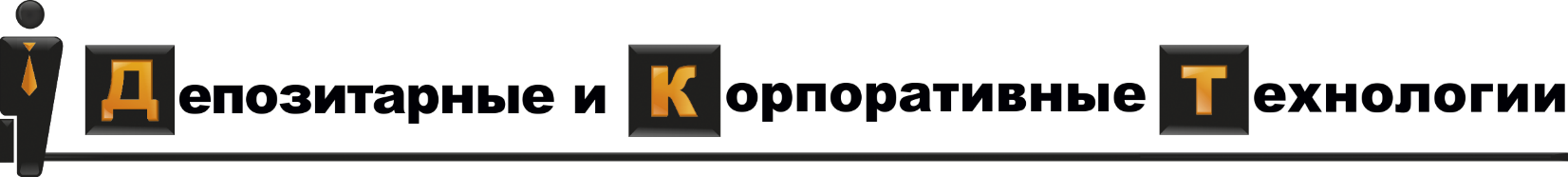 Стр. Лист 1 Формы А-02Анкета клиЕнта (ДЕПОНЕНТА)ЮРИДИЧЕСКОГО ЛИЦА - неРЕЗИДЕНТАСтр. Лист 2 Формы А-02Стр. Лист 3 Формы А-02СВЕДЕНИЯ О лице, являющИмся БЕНЕФИЦИАРНыМ ВЛАДЕЛЬЦЕм Стр. Лист 4 Формы А-02СВЕДЕНИЯ О физическом лице, являющЕмся ВЫГОДОПРИОБРЕТАТЕЛЕмСтр. Лист 5 Формы А-02СВЕДЕНИЯ О юридическом лице,являющЕмся ВЫГОДОПРИОБРЕТАТЕЛЕмСтр. Лист 6 Формы А-02СВЕДЕНИЯ ОБ ИНОСТРАННОЙ СТРУКТУРЕ БЕЗ ОБРАЗОВАНИЯ ЮРИДИЧЕСКОГО ЛИЦА, являющЕЙся ВЫГОДОПРИОБРЕТАТЕЛЕмСтр. Лист 7 Формы А-02СВЕДЕНИЯ О физическом лице,котролирущЕм ВЫГОДОПРИОБРЕТАТЕЛЯСтр. Лист 8 Формы А-02СВЕДЕНИЯ О ЛИЦЕ,ИМЕЮЩем ПРАВО ДЕЙСТВОВАТЬ ОТ ИМЕНИ ЮРИДИЧЕСКОГО ЛИЦА БЕЗ ДОВЕРЕННОСТИСтр. Лист 9 Формы А-02СВЕДЕНИЯ О представителе клиента (ДЕПОНЕНТА)Стр. Лист 10 Формы А-02Настоящим подтверждаю, что:1. Информация, указанная в Анкете клиента (Депонента), является полной и достоверной;2. Клиенту (Депоненту) известно, что информация, указанная в Анкете клиента (Депонента), в том числе персональные данные, будут обрабатываться ООО "ДКТ" для достижения целей, предусмотренных международным договором или законом Российской Федерации, для осуществления и выполнения возложенных законодательством Российской Федерации на ООО "ДКТ" функций, полномочий и обязанностей.Руководитель/представитель клиента (депонента)Анкета предоставляется:   для заключения договора   в связи с изменением анкетных данных в связи с назначением управляющей компанией   в связи с назначением операторомПолное фирменное наименованиеПолное фирменное наименование(на английском языке либо знаками латинского алфавита)(на английском языке либо знаками латинского алфавита)(на английском языке либо знаками латинского алфавита)(на английском языке либо знаками латинского алфавита)(на английском языке либо знаками латинского алфавита)(на английском языке либо знаками латинского алфавита)(на английском языке либо знаками латинского алфавита)(на английском языке либо знаками латинского алфавита)(на английском языке либо знаками латинского алфавита)(на английском языке либо знаками латинского алфавита)(на английском языке либо знаками латинского алфавита)(на английском языке либо знаками латинского алфавита)(на английском языке либо знаками латинского алфавита)Сокращенное фирменное наименование (если имеется)Сокращенное фирменное наименование (если имеется)Организационно-правовая формаОрганизационно-правовая формаГосударство (территория) налогового резидентства и иностранный идентификационный номер налогоплательщика в государстве (TIN)  (если является налоговым резидентом нескольких государств – указать все и каких именно)Государство (территория) налогового резидентства и иностранный идентификационный номер налогоплательщика в государстве (TIN)  (если является налоговым резидентом нескольких государств – указать все и каких именно)Государство (территория) налогового резидентства и иностранный идентификационный номер налогоплательщика в государстве (TIN)  (если является налоговым резидентом нескольких государств – указать все и каких именно)Государство (территория) налогового резидентства и иностранный идентификационный номер налогоплательщика в государстве (TIN)  (если является налоговым резидентом нескольких государств – указать все и каких именно)Государство (территория) налогового резидентства и иностранный идентификационный номер налогоплательщика в государстве (TIN)  (если является налоговым резидентом нескольких государств – указать все и каких именно)Государство (территория) налогового резидентства и иностранный идентификационный номер налогоплательщика в государстве (TIN)  (если является налоговым резидентом нескольких государств – указать все и каких именно)__________________________ __________________________ __________________________ __________________________ __________________________ __________________________ __________________________ __________________________ __________________________ __________________________ __________________________ __________________________ TIN ___________________TIN ____________________TIN ___________________TIN ____________________TIN ___________________TIN ____________________Сведения о государственной регистрацииСведения о государственной регистрацииДата регистрацииДата регистрацииРегистрационный номерРегистрационный номерРегистрационный номерРегистрационный номерРегистрационный номерСведения о государственной регистрацииСведения о государственной регистрацииНаименование регистрирующего органаНаименование регистрирующего органаМесто регистрацииМесто регистрацииМесто регистрацииМесто регистрацииМесто регистрацииМесто нахожденияМесто нахожденияФактический адрес(если не совпадает с указанным выше)Фактический адрес(если не совпадает с указанным выше)Почтовый адресПочтовый адресТел.Тел.ФаксФаксE-mailE-mailБанковские реквизиты (для выплаты дохода)Банковские реквизиты (для выплаты дохода)Банковские реквизиты (для выплаты дохода)Банковские реквизиты (для выплаты дохода)Банковские реквизиты (для выплаты дохода)Банковские реквизиты (для выплаты дохода)Банковские реквизиты (для выплаты дохода)Банковские реквизиты (для выплаты дохода)Банковские реквизиты (для выплаты дохода)Банковские реквизиты (для выплаты дохода)Банковские реквизиты (для выплаты дохода)Банковские реквизиты (для выплаты дохода)Банковские реквизиты (для выплаты дохода)Банковские реквизиты (для выплаты дохода)Банковские реквизиты (для выплаты дохода)Директором является другое юридическое лицо либо его полномочия переданы другому юридическому лицу:наименование юридического лицанаименование юридического лицаДиректором является другое юридическое лицо либо его полномочия переданы другому юридическому лицу:наименование юридического лицанаименование юридического лицаДиректором является другое юридическое лицо либо его полномочия переданы другому юридическому лицу:наименование юридического лицанаименование юридического лицаДиректором является другое юридическое лицо либо его полномочия переданы другому юридическому лицу:наименование юридического лицанаименование юридического лицаДиректором является другое юридическое лицо либо его полномочия переданы другому юридическому лицу:наименование юридического лицанаименование юридического лицаДиректором является другое юридическое лицо либо его полномочия переданы другому юридическому лицу:наименование юридического лицанаименование юридического лицаДиректором является другое юридическое лицо либо его полномочия переданы другому юридическому лицу:наименование юридического лицанаименование юридического лицаДиректором является другое юридическое лицо либо его полномочия переданы другому юридическому лицу:наименование юридического лицанаименование юридического лицаДиректором является другое юридическое лицо либо его полномочия переданы другому юридическому лицу:наименование юридического лицанаименование юридического лицаДиректором является другое юридическое лицо либо его полномочия переданы другому юридическому лицу:наименование юридического лицанаименование юридического лицаДиректором является другое юридическое лицо либо его полномочия переданы другому юридическому лицу:наименование юридического лицанаименование юридического лицаДиректором является другое юридическое лицо либо его полномочия переданы другому юридическому лицу:наименование юридического лицанаименование юридического лицаДиректором является другое юридическое лицо либо его полномочия переданы другому юридическому лицу:наименование юридического лицанаименование юридического лицаДиректором является другое юридическое лицо либо его полномочия переданы другому юридическому лицу:наименование юридического лицанаименование юридического лицаЛица, наделенные правом распоряжения ценными бумагамиЛица, наделенные правом распоряжения ценными бумагамиЛица, наделенные правом распоряжения ценными бумагамиЛица, наделенные правом распоряжения ценными бумагамиЛица, наделенные правом распоряжения ценными бумагамиЛица, наделенные правом распоряжения ценными бумагамиЛица, наделенные правом распоряжения ценными бумагамиЛица, наделенные правом распоряжения ценными бумагамиЛица, наделенные правом распоряжения ценными бумагамиЛица, наделенные правом распоряжения ценными бумагамиОбразец оттиска печати клиента (депонента)Образец оттиска печати клиента (депонента)Образец оттиска печати клиента (депонента)Образец оттиска печати клиента (депонента)Образец оттиска печати клиента (депонента)№ Фамилия, Имя и ОтчествоФамилия, Имя и ОтчествоФамилия, Имя и ОтчествоФамилия, Имя и ОтчествоФамилия, Имя и ОтчествоФамилия, Имя и ОтчествоОбразец подписиОбразец подписиОбразец подписиОбразец оттиска печати клиента (депонента)Образец оттиска печати клиента (депонента)Образец оттиска печати клиента (депонента)Образец оттиска печати клиента (депонента)Образец оттиска печати клиента (депонента)1. 2. 3. 4.Виды деятельности Виды деятельности Виды деятельности  Деятельность, подлежащая лицензированию, не осуществляется Деятельность, подлежащая лицензированию, не осуществляется Деятельность, подлежащая лицензированию, не осуществляется Деятельность, подлежащая лицензированию, не осуществляется Деятельность, подлежащая лицензированию, не осуществляется Деятельность, подлежащая лицензированию, не осуществляется Деятельность, подлежащая лицензированию, не осуществляется Деятельность, подлежащая лицензированию, не осуществляется Деятельность, подлежащая лицензированию, не осуществляется Деятельность, подлежащая лицензированию, не осуществляется Деятельность, подлежащая лицензированию, не осуществляется Деятельность, подлежащая лицензированию, не осуществляется Деятельность, подлежащая лицензированию, не осуществляется Деятельность, подлежащая лицензированию, не осуществляется Деятельность, подлежащая лицензированию, не осуществляется Деятельность, подлежащая лицензированию, не осуществляется Деятельность, подлежащая лицензированию, не осуществляетсяСведения о лицензиях на право осуществления деятельности, подлежащей лицензированиюСведения о лицензиях на право осуществления деятельности, подлежащей лицензированиюСведения о лицензиях на право осуществления деятельности, подлежащей лицензированиюВид лицензии (документа)Вид лицензии (документа)Вид лицензии (документа)Вид лицензии (документа)Вид лицензии (документа)Вид лицензии (документа)Сведения о лицензиях на право осуществления деятельности, подлежащей лицензированиюСведения о лицензиях на право осуществления деятельности, подлежащей лицензированиюСведения о лицензиях на право осуществления деятельности, подлежащей лицензированиюНомер лицензииНомер лицензииНомер лицензииНомер лицензииНомер лицензииНомер лицензииСрок действия лицензииСрок действия лицензииСведения о лицензиях на право осуществления деятельности, подлежащей лицензированиюСведения о лицензиях на право осуществления деятельности, подлежащей лицензированиюСведения о лицензиях на право осуществления деятельности, подлежащей лицензированиюКем выданаКем выданаКем выданаКем выданаКем выданаКем выданаДата выдачиДата выдачиДата выдачиСведения об учредителях (участниках, акционерах), владеющих более чем 1% акций (вкладов, долей), составляющие уставной (складочный) капитал клиента (Депонента)Сведения об учредителях (участниках, акционерах), владеющих более чем 1% акций (вкладов, долей), составляющие уставной (складочный) капитал клиента (Депонента)Сведения об учредителях (участниках, акционерах), владеющих более чем 1% акций (вкладов, долей), составляющие уставной (складочный) капитал клиента (Депонента)Сведения об учредителях (участниках, акционерах), владеющих более чем 1% акций (вкладов, долей), составляющие уставной (складочный) капитал клиента (Депонента)Сведения об учредителях (участниках, акционерах), владеющих более чем 1% акций (вкладов, долей), составляющие уставной (складочный) капитал клиента (Депонента)Сведения об учредителях (участниках, акционерах), владеющих более чем 1% акций (вкладов, долей), составляющие уставной (складочный) капитал клиента (Депонента)Сведения об учредителях (участниках, акционерах), владеющих более чем 1% акций (вкладов, долей), составляющие уставной (складочный) капитал клиента (Депонента)Сведения об учредителях (участниках, акционерах), владеющих более чем 1% акций (вкладов, долей), составляющие уставной (складочный) капитал клиента (Депонента)Сведения об учредителях (участниках, акционерах), владеющих более чем 1% акций (вкладов, долей), составляющие уставной (складочный) капитал клиента (Депонента)Сведения об учредителях (участниках, акционерах), владеющих более чем 1% акций (вкладов, долей), составляющие уставной (складочный) капитал клиента (Депонента)Сведения об учредителях (участниках, акционерах), владеющих более чем 1% акций (вкладов, долей), составляющие уставной (складочный) капитал клиента (Депонента)Сведения об учредителях (участниках, акционерах), владеющих более чем 1% акций (вкладов, долей), составляющие уставной (складочный) капитал клиента (Депонента)Сведения об учредителях (участниках, акционерах), владеющих более чем 1% акций (вкладов, долей), составляющие уставной (складочный) капитал клиента (Депонента)Сведения об учредителях (участниках, акционерах), владеющих более чем 1% акций (вкладов, долей), составляющие уставной (складочный) капитал клиента (Депонента)Сведения об учредителях (участниках, акционерах), владеющих более чем 1% акций (вкладов, долей), составляющие уставной (складочный) капитал клиента (Депонента)Сведения об учредителях (участниках, акционерах), владеющих более чем 1% акций (вкладов, долей), составляющие уставной (складочный) капитал клиента (Депонента)Сведения об учредителях (участниках, акционерах), владеющих более чем 1% акций (вкладов, долей), составляющие уставной (складочный) капитал клиента (Депонента)Сведения об учредителях (участниках, акционерах), владеющих более чем 1% акций (вкладов, долей), составляющие уставной (складочный) капитал клиента (Депонента)Сведения об учредителях (участниках, акционерах), владеющих более чем 1% акций (вкладов, долей), составляющие уставной (складочный) капитал клиента (Депонента)Сведения об учредителях (участниках, акционерах), владеющих более чем 1% акций (вкладов, долей), составляющие уставной (складочный) капитал клиента (Депонента)ФИЗИЧЕСКИЕ ЛИЦА(заполняется в отношении каждого лица отдельно, строки могут дополняться)ФИЗИЧЕСКИЕ ЛИЦА(заполняется в отношении каждого лица отдельно, строки могут дополняться)ФИЗИЧЕСКИЕ ЛИЦА(заполняется в отношении каждого лица отдельно, строки могут дополняться)ФИЗИЧЕСКИЕ ЛИЦА(заполняется в отношении каждого лица отдельно, строки могут дополняться)ФИЗИЧЕСКИЕ ЛИЦА(заполняется в отношении каждого лица отдельно, строки могут дополняться)ФИЗИЧЕСКИЕ ЛИЦА(заполняется в отношении каждого лица отдельно, строки могут дополняться)ФИЗИЧЕСКИЕ ЛИЦА(заполняется в отношении каждого лица отдельно, строки могут дополняться)ФИЗИЧЕСКИЕ ЛИЦА(заполняется в отношении каждого лица отдельно, строки могут дополняться)ФИЗИЧЕСКИЕ ЛИЦА(заполняется в отношении каждого лица отдельно, строки могут дополняться)ФИЗИЧЕСКИЕ ЛИЦА(заполняется в отношении каждого лица отдельно, строки могут дополняться)ФИЗИЧЕСКИЕ ЛИЦА(заполняется в отношении каждого лица отдельно, строки могут дополняться)ФИЗИЧЕСКИЕ ЛИЦА(заполняется в отношении каждого лица отдельно, строки могут дополняться)ФИЗИЧЕСКИЕ ЛИЦА(заполняется в отношении каждого лица отдельно, строки могут дополняться)ФИЗИЧЕСКИЕ ЛИЦА(заполняется в отношении каждого лица отдельно, строки могут дополняться)ФИЗИЧЕСКИЕ ЛИЦА(заполняется в отношении каждого лица отдельно, строки могут дополняться)ФИЗИЧЕСКИЕ ЛИЦА(заполняется в отношении каждого лица отдельно, строки могут дополняться)ФИЗИЧЕСКИЕ ЛИЦА(заполняется в отношении каждого лица отдельно, строки могут дополняться)ФИЗИЧЕСКИЕ ЛИЦА(заполняется в отношении каждого лица отдельно, строки могут дополняться)ФИЗИЧЕСКИЕ ЛИЦА(заполняется в отношении каждого лица отдельно, строки могут дополняться)ФИЗИЧЕСКИЕ ЛИЦА(заполняется в отношении каждого лица отдельно, строки могут дополняться)Размер доли в уставном капиталеРазмер доли в уставном капиталеФамилия, имя и отчествоФамилия, имя и отчествоФамилия, имя и отчествоФамилия, имя и отчествоФамилия, имя и отчествоФамилия, имя и отчествоФамилия, имя и отчествоФамилия, имя и отчествоФамилия, имя и отчествоФамилия, имя и отчествоФамилия, имя и отчествоФамилия, имя и отчествоФамилия, имя и отчествоФамилия, имя и отчествоФамилия, имя и отчествоРазмер доли в уставном капиталеРазмер доли в уставном капиталеЮРИДИЧЕСКИЕ ЛИЦА (заполняется в отношении каждого лица отдельно, строки могут дополняться)ЮРИДИЧЕСКИЕ ЛИЦА (заполняется в отношении каждого лица отдельно, строки могут дополняться)ЮРИДИЧЕСКИЕ ЛИЦА (заполняется в отношении каждого лица отдельно, строки могут дополняться)ЮРИДИЧЕСКИЕ ЛИЦА (заполняется в отношении каждого лица отдельно, строки могут дополняться)ЮРИДИЧЕСКИЕ ЛИЦА (заполняется в отношении каждого лица отдельно, строки могут дополняться)ЮРИДИЧЕСКИЕ ЛИЦА (заполняется в отношении каждого лица отдельно, строки могут дополняться)ЮРИДИЧЕСКИЕ ЛИЦА (заполняется в отношении каждого лица отдельно, строки могут дополняться)ЮРИДИЧЕСКИЕ ЛИЦА (заполняется в отношении каждого лица отдельно, строки могут дополняться)ЮРИДИЧЕСКИЕ ЛИЦА (заполняется в отношении каждого лица отдельно, строки могут дополняться)ЮРИДИЧЕСКИЕ ЛИЦА (заполняется в отношении каждого лица отдельно, строки могут дополняться)ЮРИДИЧЕСКИЕ ЛИЦА (заполняется в отношении каждого лица отдельно, строки могут дополняться)ЮРИДИЧЕСКИЕ ЛИЦА (заполняется в отношении каждого лица отдельно, строки могут дополняться)ЮРИДИЧЕСКИЕ ЛИЦА (заполняется в отношении каждого лица отдельно, строки могут дополняться)ЮРИДИЧЕСКИЕ ЛИЦА (заполняется в отношении каждого лица отдельно, строки могут дополняться)ЮРИДИЧЕСКИЕ ЛИЦА (заполняется в отношении каждого лица отдельно, строки могут дополняться)ЮРИДИЧЕСКИЕ ЛИЦА (заполняется в отношении каждого лица отдельно, строки могут дополняться)ЮРИДИЧЕСКИЕ ЛИЦА (заполняется в отношении каждого лица отдельно, строки могут дополняться)ЮРИДИЧЕСКИЕ ЛИЦА (заполняется в отношении каждого лица отдельно, строки могут дополняться)ЮРИДИЧЕСКИЕ ЛИЦА (заполняется в отношении каждого лица отдельно, строки могут дополняться)ЮРИДИЧЕСКИЕ ЛИЦА (заполняется в отношении каждого лица отдельно, строки могут дополняться)Размер доли в уставном капиталеРазмер доли в уставном капиталеПолное фирменное наименованиеПолное фирменное наименованиеПолное фирменное наименованиеПолное фирменное наименованиеПолное фирменное наименованиеПолное фирменное наименованиеПолное фирменное наименованиеПолное фирменное наименованиеПолное фирменное наименованиеПолное фирменное наименованиеПолное фирменное наименованиеПолное фирменное наименованиеПолное фирменное наименованиеПолное фирменное наименованиеПолное фирменное наименованиеРазмер доли в уставном капиталеРазмер доли в уставном капиталесокращенное фирменное наименованиесокращенное фирменное наименованиесокращенное фирменное наименованиесокращенное фирменное наименованиесокращенное фирменное наименованиесокращенное фирменное наименованиесокращенное фирменное наименованиесокращенное фирменное наименованиеМЕСТо НАХОЖДЕНИЯМЕСТо НАХОЖДЕНИЯМЕСТо НАХОЖДЕНИЯМЕСТо НАХОЖДЕНИЯМЕСТо НАХОЖДЕНИЯМЕСТо НАХОЖДЕНИЯМЕСТо НАХОЖДЕНИЯМЕСТо НАХОЖДЕНИЯМЕСТо НАХОЖДЕНИЯМЕСТо НАХОЖДЕНИЯМЕСТо НАХОЖДЕНИЯМЕСТо НАХОЖДЕНИЯОГРН для резидентов России; регистрационный номер для иностранной организации  ОГРН для резидентов России; регистрационный номер для иностранной организации  ОГРН для резидентов России; регистрационный номер для иностранной организации  ОГРН для резидентов России; регистрационный номер для иностранной организации  ОГРН для резидентов России; регистрационный номер для иностранной организации  ОГРН для резидентов России; регистрационный номер для иностранной организации  ОГРН для резидентов России; регистрационный номер для иностранной организации  ОГРН для резидентов России; регистрационный номер для иностранной организации  ОГРН для резидентов России; регистрационный номер для иностранной организации  ОГРН для резидентов России; регистрационный номер для иностранной организации  ИНН - для резидентов России: или код  для иностранной организацииИНН - для резидентов России: или код  для иностранной организацииИНН - для резидентов России: или код  для иностранной организацииИНН - для резидентов России: или код  для иностранной организацииИНН - для резидентов России: или код  для иностранной организацииИНН - для резидентов России: или код  для иностранной организацииИНН - для резидентов России: или код  для иностранной организацииE-MAILE-MAILE-MAILСведения о выгодоприобретателеСведения о выгодоприобретателеСведения о выгодоприобретателеСведения о выгодоприобретателеСведения о выгодоприобретателеСведения о выгодоприобретателеСведения о выгодоприобретателеСведения о выгодоприобретателеСведения о выгодоприобретателеСведения о выгодоприобретателеСведения о выгодоприобретателеСведения о выгодоприобретателеСведения о выгодоприобретателеСведения о выгодоприобретателеСведения о выгодоприобретателеСведения о выгодоприобретателеСведения о выгодоприобретателеСведения о выгодоприобретателеСведения о выгодоприобретателеСведения о выгодоприобретателеПри проведении операций клиент (Депонент) действует только к своей выгодеПри проведении операций клиент (Депонент) действует только к своей выгодеПри проведении операций клиент (Депонент) действует только к своей выгодеПри проведении операций клиент (Депонент) действует к выгоде третьего лицаПри проведении операций клиент (Депонент) действует к выгоде третьего лицаПри проведении операций клиент (Депонент) действует к выгоде третьего лицаПри проведении операций клиент (Депонент) действует к выгоде третьего лицаПри проведении операций клиент (Депонент) действует к выгоде третьего лицаСведения об основаниях действий к выгоде третьего лицаСведения об основаниях действий к выгоде третьего лицаСведения об основаниях действий к выгоде третьего лицаСведения о Бенефициарном владельце Клиента (Депонента)Сведения о Бенефициарном владельце Клиента (Депонента)Сведения о Бенефициарном владельце Клиента (Депонента)Сведения о Бенефициарном владельце Клиента (Депонента)Сведения о Бенефициарном владельце Клиента (Депонента)Сведения о Бенефициарном владельце Клиента (Депонента)Сведения о Бенефициарном владельце Клиента (Депонента)Сведения о Бенефициарном владельце Клиента (Депонента)Сведения о Бенефициарном владельце Клиента (Депонента)Сведения о Бенефициарном владельце Клиента (Депонента)Сведения о Бенефициарном владельце Клиента (Депонента)Сведения о Бенефициарном владельце Клиента (Депонента)Сведения о Бенефициарном владельце Клиента (Депонента)Сведения о Бенефициарном владельце Клиента (Депонента)Сведения о Бенефициарном владельце Клиента (Депонента)Сведения о Бенефициарном владельце Клиента (Депонента)Сведения о Бенефициарном владельце Клиента (Депонента)Сведения о Бенефициарном владельце Клиента (Депонента)Сведения о Бенефициарном владельце Клиента (Депонента)Сведения о Бенефициарном владельце Клиента (Депонента) (заполняется в отношении каждого лица, с дополнительным предоставлением информации по форме Листа 3) (заполняется в отношении каждого лица, с дополнительным предоставлением информации по форме Листа 3) (заполняется в отношении каждого лица, с дополнительным предоставлением информации по форме Листа 3) (заполняется в отношении каждого лица, с дополнительным предоставлением информации по форме Листа 3) (заполняется в отношении каждого лица, с дополнительным предоставлением информации по форме Листа 3) (заполняется в отношении каждого лица, с дополнительным предоставлением информации по форме Листа 3) (заполняется в отношении каждого лица, с дополнительным предоставлением информации по форме Листа 3) (заполняется в отношении каждого лица, с дополнительным предоставлением информации по форме Листа 3) (заполняется в отношении каждого лица, с дополнительным предоставлением информации по форме Листа 3) (заполняется в отношении каждого лица, с дополнительным предоставлением информации по форме Листа 3) (заполняется в отношении каждого лица, с дополнительным предоставлением информации по форме Листа 3) (заполняется в отношении каждого лица, с дополнительным предоставлением информации по форме Листа 3) (заполняется в отношении каждого лица, с дополнительным предоставлением информации по форме Листа 3) (заполняется в отношении каждого лица, с дополнительным предоставлением информации по форме Листа 3) (заполняется в отношении каждого лица, с дополнительным предоставлением информации по форме Листа 3) (заполняется в отношении каждого лица, с дополнительным предоставлением информации по форме Листа 3) (заполняется в отношении каждого лица, с дополнительным предоставлением информации по форме Листа 3) (заполняется в отношении каждого лица, с дополнительным предоставлением информации по форме Листа 3) (заполняется в отношении каждого лица, с дополнительным предоставлением информации по форме Листа 3) (заполняется в отношении каждого лица, с дополнительным предоставлением информации по форме Листа 3)Размер доли владения в капиталеРазмер доли владения в капиталеФамилия, имя и отчествоФамилия, имя и отчествоФамилия, имя и отчествоФамилия, имя и отчествоФамилия, имя и отчествоФамилия, имя и отчествоФамилия, имя и отчествоФамилия, имя и отчествоФамилия, имя и отчествоФамилия, имя и отчествоФамилия, имя и отчествоФамилия, имя и отчествоФамилия, имя и отчествоФамилия, имя и отчествоФамилия, имя и отчествоРазмер доли владения в капиталеРазмер доли владения в капиталеФамилия, имя и отчествоФамилия, имя и отчествоФамилия, имя и отчествоФамилия, имя и отчествоФамилия, имя и отчествоФамилия, имя и отчествоФамилия, имя и отчествоФамилия, имя и отчествоФамилия, имя и отчествоФамилия, имя и отчествоФамилия, имя и отчествоФамилия, имя и отчествоФамилия, имя и отчествоФамилия, имя и отчествоФамилия, имя и отчествоРазмер доли владения в капиталеРазмер доли владения в капиталеСведения об органах управления клиента (Депонента)Сведения об органах управления клиента (Депонента)Сведения об органах управления клиента (Депонента)Сведения об органах управления клиента (Депонента)Сведения об органах управления клиента (Депонента)Сведения об органах управления клиента (Депонента)Сведения об органах управления клиента (Депонента)Сведения об органах управления клиента (Депонента)Сведения об органах управления клиента (Депонента)Сведения об органах управления клиента (Депонента)Сведения об органах управления клиента (Депонента)Сведения об органах управления клиента (Депонента)Сведения об органах управления клиента (Депонента)Сведения об органах управления клиента (Депонента)Сведения об органах управления клиента (Депонента)Сведения об органах управления клиента (Депонента)Сведения об органах управления клиента (Депонента)Сведения об органах управления клиента (Депонента)Сведения об органах управления клиента (Депонента)Сведения об органах управления клиента (Депонента)Сведения об органах управления клиента (Депонента)Исполнительный орган (Директора)Исполнительный орган (Директора)Исполнительный орган (Директора)Исполнительный орган (Директора)Исполнительный орган (Директора)Исполнительный орган (Директора)Исполнительный орган (Директора)Должность                                                                                                                                                         ФИОДолжность                                                                                                                                                         ФИОДолжность                                                                                                                                                         ФИОДолжность                                                                                                                                                         ФИОДолжность                                                                                                                                                         ФИОДолжность                                                                                                                                                         ФИОДолжность                                                                                                                                                         ФИОДолжность                                                                                                                                                         ФИОДолжность                                                                                                                                                         ФИОДолжность                                                                                                                                                         ФИОДолжность                                                                                                                                                         ФИОДолжность                                                                                                                                                         ФИОДолжность                                                                                                                                                         ФИОДолжность                                                                                                                                                         ФИОКоллегиальный исполнительный орган (при наличии, персональный состав)Коллегиальный исполнительный орган (при наличии, персональный состав)Коллегиальный исполнительный орган (при наличии, персональный состав)Коллегиальный исполнительный орган (при наличии, персональный состав)Коллегиальный исполнительный орган (при наличии, персональный состав)Коллегиальный исполнительный орган (при наличии, персональный состав)Коллегиальный исполнительный орган (при наличии, персональный состав)Фамилия, имя и отчествоФамилия, имя и отчествоФамилия, имя и отчествоФамилия, имя и отчествоФамилия, имя и отчествоФамилия, имя и отчествоФамилия, имя и отчествоФамилия, имя и отчествоФамилия, имя и отчествоФамилия, имя и отчествоФамилия, имя и отчествоФамилия, имя и отчествоФамилия, имя и отчествоФамилия, имя и отчествоСовет директоров (при наличии, персональный состав)Совет директоров (при наличии, персональный состав)Совет директоров (при наличии, персональный состав)Совет директоров (при наличии, персональный состав)Совет директоров (при наличии, персональный состав)Совет директоров (при наличии, персональный состав)Совет директоров (при наличии, персональный состав)Фамилия, имя и отчествоФамилия, имя и отчествоФамилия, имя и отчествоФамилия, имя и отчествоФамилия, имя и отчествоФамилия, имя и отчествоФамилия, имя и отчествоФамилия, имя и отчествоФамилия, имя и отчествоФамилия, имя и отчествоФамилия, имя и отчествоФамилия, имя и отчествоФамилия, имя и отчествоФамилия, имя и отчествоДополнительные сведения о клиенте (Депоненте)Дополнительные сведения о клиенте (Депоненте)Дополнительные сведения о клиенте (Депоненте)Дополнительные сведения о клиенте (Депоненте)Дополнительные сведения о клиенте (Депоненте)Дополнительные сведения о клиенте (Депоненте)Дополнительные сведения о клиенте (Депоненте)Дополнительные сведения о клиенте (Депоненте)Дополнительные сведения о клиенте (Депоненте)Дополнительные сведения о клиенте (Депоненте)Дополнительные сведения о клиенте (Депоненте)Дополнительные сведения о клиенте (Депоненте)Дополнительные сведения о клиенте (Депоненте)Дополнительные сведения о клиенте (Депоненте)Дополнительные сведения о клиенте (Депоненте)Дополнительные сведения о клиенте (Депоненте)Дополнительные сведения о клиенте (Депоненте)Дополнительные сведения о клиенте (Депоненте)Дополнительные сведения о клиенте (Депоненте)Дополнительные сведения о клиенте (Депоненте)Дополнительные сведения о клиенте (Депоненте)Сведения о целях установления и предполагаемом характере деловых отношений с ООО «ДКТ» (заполняется только для заключения договора)Сведения о целях установления и предполагаемом характере деловых отношений с ООО «ДКТ» (заполняется только для заключения договора)Сведения о целях установления и предполагаемом характере деловых отношений с ООО «ДКТ» (заполняется только для заключения договора)Сведения о целях установления и предполагаемом характере деловых отношений с ООО «ДКТ» (заполняется только для заключения договора)Сведения о целях установления и предполагаемом характере деловых отношений с ООО «ДКТ» (заполняется только для заключения договора)Сведения о целях установления и предполагаемом характере деловых отношений с ООО «ДКТ» (заполняется только для заключения договора)Сведения о целях установления и предполагаемом характере деловых отношений с ООО «ДКТ» (заполняется только для заключения договора)Данные о рейтинге, присвоенном Клиенту (Депоненту) международными или национальными рейтинговыми агентствамиДанные о рейтинге, присвоенном Клиенту (Депоненту) международными или национальными рейтинговыми агентствамиДанные о рейтинге, присвоенном Клиенту (Депоненту) международными или национальными рейтинговыми агентствамиДанные о рейтинге, присвоенном Клиенту (Депоненту) международными или национальными рейтинговыми агентствамиДанные о рейтинге, присвоенном Клиенту (Депоненту) международными или национальными рейтинговыми агентствами рейтинг не присваивался рейтинг не присваивался рейтинг не присваивался рейтинг не присваивался рейтинг не присваивался рейтинг не присваивался рейтинг не присваивался рейтинг не присваивался рейтинг не присваивался рейтинг не присваивался рейтинг не присваивался рейтинг не присваивался рейтинг не присваивался рейтинг не присваивался рейтинг не присваивался рейтинг не присваивалсяДанные о рейтинге, присвоенном Клиенту (Депоненту) международными или национальными рейтинговыми агентствамиДанные о рейтинге, присвоенном Клиенту (Депоненту) международными или национальными рейтинговыми агентствамиДанные о рейтинге, присвоенном Клиенту (Депоненту) международными или национальными рейтинговыми агентствамиДанные о рейтинге, присвоенном Клиенту (Депоненту) международными или национальными рейтинговыми агентствамиДанные о рейтинге, присвоенном Клиенту (Депоненту) международными или национальными рейтинговыми агентствами рейтинг присвоен рейтинг присвоен рейтинг присвоен рейтинг присвоен рейтинг присвоен рейтинг присвоен рейтинг присвоеннаименование рейтингового агентстванаименование рейтингового агентстванаименование рейтингового агентстванаименование рейтингового агентстваадрес в сети Интернетадрес в сети Интернетадрес в сети Интернетадрес в сети Интернетадрес в сети ИнтернетПредоставление сведений о деловой репутации клиента (Депонента) (заполняется только для заключения договора) Предоставление сведений о деловой репутации клиента (Депонента) (заполняется только для заключения договора) Предоставление сведений о деловой репутации клиента (Депонента) (заполняется только для заключения договора) Предоставление сведений о деловой репутации клиента (Депонента) (заполняется только для заключения договора) Предоставление сведений о деловой репутации клиента (Депонента) (заполняется только для заключения договора) Предоставление сведений о деловой репутации клиента (Депонента) (заполняется только для заключения договора) Предоставление сведений о деловой репутации клиента (Депонента) (заполняется только для заключения договора)  предоставлен отзыв о клиенте (Депоненте) другими клиентами (Депонентами) ООО «ДКТ» предоставлен отзыв о клиенте (Депоненте) от кредитных или других некредитных финансовых организаций предоставлен отзыв о клиенте (Депоненте) другими клиентами (Депонентами) ООО «ДКТ» предоставлен отзыв о клиенте (Депоненте) от кредитных или других некредитных финансовых организаций предоставлен отзыв о клиенте (Депоненте) другими клиентами (Депонентами) ООО «ДКТ» предоставлен отзыв о клиенте (Депоненте) от кредитных или других некредитных финансовых организаций предоставлен отзыв о клиенте (Депоненте) другими клиентами (Депонентами) ООО «ДКТ» предоставлен отзыв о клиенте (Депоненте) от кредитных или других некредитных финансовых организаций предоставлен отзыв о клиенте (Депоненте) другими клиентами (Депонентами) ООО «ДКТ» предоставлен отзыв о клиенте (Депоненте) от кредитных или других некредитных финансовых организаций предоставлен отзыв о клиенте (Депоненте) другими клиентами (Депонентами) ООО «ДКТ» предоставлен отзыв о клиенте (Депоненте) от кредитных или других некредитных финансовых организаций предоставлен отзыв о клиенте (Депоненте) другими клиентами (Депонентами) ООО «ДКТ» предоставлен отзыв о клиенте (Депоненте) от кредитных или других некредитных финансовых организаций предоставлен отзыв о клиенте (Депоненте) другими клиентами (Депонентами) ООО «ДКТ» предоставлен отзыв о клиенте (Депоненте) от кредитных или других некредитных финансовых организаций предоставлен отзыв о клиенте (Депоненте) другими клиентами (Депонентами) ООО «ДКТ» предоставлен отзыв о клиенте (Депоненте) от кредитных или других некредитных финансовых организаций предоставлен отзыв о клиенте (Депоненте) другими клиентами (Депонентами) ООО «ДКТ» предоставлен отзыв о клиенте (Депоненте) от кредитных или других некредитных финансовых организаций предоставлен отзыв о клиенте (Депоненте) другими клиентами (Депонентами) ООО «ДКТ» предоставлен отзыв о клиенте (Депоненте) от кредитных или других некредитных финансовых организаций предоставлен отзыв о клиенте (Депоненте) другими клиентами (Депонентами) ООО «ДКТ» предоставлен отзыв о клиенте (Депоненте) от кредитных или других некредитных финансовых организаций предоставлен отзыв о клиенте (Депоненте) другими клиентами (Депонентами) ООО «ДКТ» предоставлен отзыв о клиенте (Депоненте) от кредитных или других некредитных финансовых организаций предоставлен отзыв о клиенте (Депоненте) другими клиентами (Депонентами) ООО «ДКТ» предоставлен отзыв о клиенте (Депоненте) от кредитных или других некредитных финансовых организацийФамилия, Имя и ОтчествоФамилия, Имя и Отчество(для резидента России - на русском языке, для налогового резидента иностранного государства - на английском языке либо знаками латинского алфавита)(для резидента России - на русском языке, для налогового резидента иностранного государства - на английском языке либо знаками латинского алфавита)(для резидента России - на русском языке, для налогового резидента иностранного государства - на английском языке либо знаками латинского алфавита)(для резидента России - на русском языке, для налогового резидента иностранного государства - на английском языке либо знаками латинского алфавита)(для резидента России - на русском языке, для налогового резидента иностранного государства - на английском языке либо знаками латинского алфавита)(для резидента России - на русском языке, для налогового резидента иностранного государства - на английском языке либо знаками латинского алфавита)(для резидента России - на русском языке, для налогового резидента иностранного государства - на английском языке либо знаками латинского алфавита)(для резидента России - на русском языке, для налогового резидента иностранного государства - на английском языке либо знаками латинского алфавита)(для резидента России - на русском языке, для налогового резидента иностранного государства - на английском языке либо знаками латинского алфавита)(для резидента России - на русском языке, для налогового резидента иностранного государства - на английском языке либо знаками латинского алфавита)(для резидента России - на русском языке, для налогового резидента иностранного государства - на английском языке либо знаками латинского алфавита)(для резидента России - на русском языке, для налогового резидента иностранного государства - на английском языке либо знаками латинского алфавита)(для резидента России - на русском языке, для налогового резидента иностранного государства - на английском языке либо знаками латинского алфавита)(для резидента России - на русском языке, для налогового резидента иностранного государства - на английском языке либо знаками латинского алфавита)Дата рожденияМесто рождения (указываются полные сведения)Гражданство (подданство) (указываются все имеющиеся)Гражданство (подданство) (указываются все имеющиеся)Гражданство (подданство) (указываются все имеющиеся)Гражданство (подданство) (указываются все имеющиеся)Гражданство (подданство) (указываются все имеющиеся) налоговый резидент России   налоговый резидент иностранного государства   не является налоговым резидентом ни в одном государстве налоговый резидент России   налоговый резидент иностранного государства   не является налоговым резидентом ни в одном государстве налоговый резидент России   налоговый резидент иностранного государства   не является налоговым резидентом ни в одном государстве налоговый резидент России   налоговый резидент иностранного государства   не является налоговым резидентом ни в одном государстве налоговый резидент России   налоговый резидент иностранного государства   не является налоговым резидентом ни в одном государстве налоговый резидент России   налоговый резидент иностранного государства   не является налоговым резидентом ни в одном государстве налоговый резидент России   налоговый резидент иностранного государства   не является налоговым резидентом ни в одном государстве налоговый резидент России   налоговый резидент иностранного государства   не является налоговым резидентом ни в одном государстве налоговый резидент России   налоговый резидент иностранного государства   не является налоговым резидентом ни в одном государстве налоговый резидент России   налоговый резидент иностранного государства   не является налоговым резидентом ни в одном государстве налоговый резидент России   налоговый резидент иностранного государства   не является налоговым резидентом ни в одном государстве налоговый резидент России   налоговый резидент иностранного государства   не является налоговым резидентом ни в одном государстве налоговый резидент России   налоговый резидент иностранного государства   не является налоговым резидентом ни в одном государстве налоговый резидент России   налоговый резидент иностранного государства   не является налоговым резидентом ни в одном государстве налоговый резидент России   налоговый резидент иностранного государства   не является налоговым резидентом ни в одном государстве налоговый резидент России   налоговый резидент иностранного государства   не является налоговым резидентом ни в одном государствеГосударство (территория) налогового резидентства и иностранный идентификационный номер налогоплательщика в государстве (TIN) (если является налоговым резидентом нескольких государств – указать каких на английском языке)Государство (территория) налогового резидентства и иностранный идентификационный номер налогоплательщика в государстве (TIN) (если является налоговым резидентом нескольких государств – указать каких на английском языке)Государство (территория) налогового резидентства и иностранный идентификационный номер налогоплательщика в государстве (TIN) (если является налоговым резидентом нескольких государств – указать каких на английском языке)Государство (территория) налогового резидентства и иностранный идентификационный номер налогоплательщика в государстве (TIN) (если является налоговым резидентом нескольких государств – указать каких на английском языке)Государство (территория) налогового резидентства и иностранный идентификационный номер налогоплательщика в государстве (TIN) (если является налоговым резидентом нескольких государств – указать каких на английском языке)Государство (территория) налогового резидентства и иностранный идентификационный номер налогоплательщика в государстве (TIN) (если является налоговым резидентом нескольких государств – указать каких на английском языке)Государство (территория) налогового резидентства и иностранный идентификационный номер налогоплательщика в государстве (TIN) (если является налоговым резидентом нескольких государств – указать каких на английском языке)Государство (территория) налогового резидентства и иностранный идентификационный номер налогоплательщика в государстве (TIN) (если является налоговым резидентом нескольких государств – указать каких на английском языке)Государство (территория) налогового резидентства и иностранный идентификационный номер налогоплательщика в государстве (TIN) (если является налоговым резидентом нескольких государств – указать каких на английском языке)Государство (территория) налогового резидентства и иностранный идентификационный номер налогоплательщика в государстве (TIN) (если является налоговым резидентом нескольких государств – указать каких на английском языке)__________________________ TIN _____________________________________________ TIN ______________________________________________ TIN _____________________________________________ TIN ______________________________________________ TIN _____________________________________________ TIN ______________________________________________ TIN _____________________________________________ TIN ______________________________________________ TIN _____________________________________________ TIN ______________________________________________ TIN _____________________________________________ TIN ____________________СНИЛС (при наличии)СНИЛС (при наличии)ИНН (при наличии)ИНН (при наличии)ИНН (при наличии)ИНН (при наличии)ИНН (при наличии)Документ, удостоверяющий личностьДокумент, удостоверяющий личностьвид документа Паспорт                            Иной документ Паспорт                            Иной документ Паспорт                            Иной документ Паспорт                            Иной документ Паспорт                            Иной документ Паспорт                            Иной документ Паспорт                            Иной документ Паспорт                            Иной документ Паспорт                            Иной документ Паспорт                            Иной документ Паспорт                            Иной документ Паспорт                            Иной документ Паспорт                            Иной документДокумент, удостоверяющий личностьДокумент, удостоверяющий личностьНомер      Номер      Номер      Номер      Номер      Номер      Номер      Номер      Номер      Номер      Номер      Номер      Номер      Номер      Документ, удостоверяющий личностьДокумент, удостоверяющий личностьвыданкемкемкемДокумент, удостоверяющий личностьДокумент, удостоверяющий личностьвыданкод подразделения(если имеется)код подразделения(если имеется)код подразделения(если имеется)Документ, удостоверяющий личностьДокумент, удостоверяющий личностьвыданкогдакогдакогдаДанные миграционной карты (при наличии)Данные миграционной карты (при наличии)Номер картыНомер картыНомер картыНомер картыДанные миграционной карты (при наличии)Данные миграционной карты (при наличии)Дата начала срока пребыванияДата начала срока пребыванияДата начала срока пребыванияДата начала срока пребыванияДанные миграционной карты (при наличии)Данные миграционной карты (при наличии)Дата окончания срока пребыванияДата окончания срока пребыванияДата окончания срока пребыванияДата окончания срока пребыванияДанные документа, подтверждающего право иностранного гражданина или лица без гражданства на пребывание (проживание) в Российской ФедерацииДанные документа, подтверждающего право иностранного гражданина или лица без гражданства на пребывание (проживание) в Российской ФедерацииСерия (если имеется) и номер документаСерия (если имеется) и номер документаСерия (если имеется) и номер документаСерия (если имеется) и номер документаДанные документа, подтверждающего право иностранного гражданина или лица без гражданства на пребывание (проживание) в Российской ФедерацииДанные документа, подтверждающего право иностранного гражданина или лица без гражданства на пребывание (проживание) в Российской ФедерацииДата начала срока действия права пребывания (проживания)Дата начала срока действия права пребывания (проживания)Дата начала срока действия права пребывания (проживания)Дата начала срока действия права пребывания (проживания)Данные документа, подтверждающего право иностранного гражданина или лица без гражданства на пребывание (проживание) в Российской ФедерацииДанные документа, подтверждающего право иностранного гражданина или лица без гражданства на пребывание (проживание) в Российской ФедерацииДата окончания срока действия права пребывания (проживания)Дата окончания срока действия права пребывания (проживания)Дата окончания срока действия права пребывания (проживания)Дата окончания срока действия права пребывания (проживания)Адрес регистрации по месту жительстваАдрес регистрации по месту жительстваАдрес регистрации по месту пребыванияАдрес регистрации по месту пребыванияАдрес для направления корреспонденции Адрес для направления корреспонденции Тел.Тел.ФаксФаксE-MAILE-MAILE-MAILE-MAILСведения об отношении лица к категории Российских публичных должностных лиц (РПДЛ)Сведения об отношении лица к категории Российских публичных должностных лиц (РПДЛ) Лицо не является РПДЛ (его родственником) Лицо не является РПДЛ (его родственником) Лицо не является РПДЛ (его родственником) Лицо не является РПДЛ (его родственником) Лицо не является РПДЛ (его родственником) Лицо не является РПДЛ (его родственником) Лицо не является РПДЛ (его родственником) Лицо не является РПДЛ (его родственником) Лицо не является РПДЛ (его родственником) Лицо не является РПДЛ (его родственником) Лицо не является РПДЛ (его родственником) Лицо не является РПДЛ (его родственником) Лицо не является РПДЛ (его родственником) Лицо не является РПДЛ (его родственником)Сведения об отношении лица к категории Российских публичных должностных лиц (РПДЛ)Сведения об отношении лица к категории Российских публичных должностных лиц (РПДЛ) Лицо является родственником РПДЛ Лицо является родственником РПДЛ Лицо является родственником РПДЛ Лицо является родственником РПДЛ Лицо является родственником РПДЛ Лицо является родственником РПДЛ Лицо является родственником РПДЛФИО РПДЛФИО РПДЛФИО РПДЛФИО РПДЛФИО РПДЛСведения об отношении лица к категории Российских публичных должностных лиц (РПДЛ)Сведения об отношении лица к категории Российских публичных должностных лиц (РПДЛ) Лицо является родственником РПДЛ Лицо является родственником РПДЛ Лицо является родственником РПДЛ Лицо является родственником РПДЛ Лицо является родственником РПДЛ Лицо является родственником РПДЛ Лицо является родственником РПДЛЗанимаемая должностьЗанимаемая должностьЗанимаемая должностьЗанимаемая должностьЗанимаемая должностьСведения об отношении лица к категории Российских публичных должностных лиц (РПДЛ)Сведения об отношении лица к категории Российских публичных должностных лиц (РПДЛ) Лицо является родственником РПДЛ Лицо является родственником РПДЛ Лицо является родственником РПДЛ Лицо является родственником РПДЛ Лицо является родственником РПДЛ Лицо является родственником РПДЛ Лицо является родственником РПДЛСтепень родстваСтепень родстваСтепень родстваСтепень родстваСтепень родстваСведения об отношении лица к категории Российских публичных должностных лиц (РПДЛ)Сведения об отношении лица к категории Российских публичных должностных лиц (РПДЛ) Лицо является родственником РПДЛ Лицо является родственником РПДЛ Лицо является родственником РПДЛ Лицо является родственником РПДЛ Лицо является родственником РПДЛ Лицо является родственником РПДЛ Лицо является родственником РПДЛИсточник доходаИсточник доходаИсточник доходаИсточник доходаИсточник доходаСведения об отношении лица к категории Российских публичных должностных лиц (РПДЛ)Сведения об отношении лица к категории Российских публичных должностных лиц (РПДЛ) Лицо является РПДЛ Лицо является РПДЛ Лицо является РПДЛ Лицо является РПДЛ Лицо является РПДЛ Лицо является РПДЛ Лицо является РПДЛЗанимаемая должностьЗанимаемая должностьЗанимаемая должностьЗанимаемая должностьЗанимаемая должностьСведения об отношении лица к категории Российских публичных должностных лиц (РПДЛ)Сведения об отношении лица к категории Российских публичных должностных лиц (РПДЛ) Лицо является РПДЛ Лицо является РПДЛ Лицо является РПДЛ Лицо является РПДЛ Лицо является РПДЛ Лицо является РПДЛ Лицо является РПДЛИсточник доходаИсточник доходаИсточник доходаИсточник доходаИсточник доходаСведения об отношении лица к категории иностранных публичных должностных лиц (ИПДЛ) или должностных лиц публичной международной организации (ДЛПМО)Сведения об отношении лица к категории иностранных публичных должностных лиц (ИПДЛ) или должностных лиц публичной международной организации (ДЛПМО) Лицо не является ИПДЛ/ДЛПМО (его родственником) Лицо не является ИПДЛ/ДЛПМО (его родственником) Лицо не является ИПДЛ/ДЛПМО (его родственником) Лицо не является ИПДЛ/ДЛПМО (его родственником) Лицо не является ИПДЛ/ДЛПМО (его родственником) Лицо не является ИПДЛ/ДЛПМО (его родственником) Лицо не является ИПДЛ/ДЛПМО (его родственником) Лицо не является ИПДЛ/ДЛПМО (его родственником) Лицо не является ИПДЛ/ДЛПМО (его родственником) Лицо не является ИПДЛ/ДЛПМО (его родственником) Лицо не является ИПДЛ/ДЛПМО (его родственником) Лицо не является ИПДЛ/ДЛПМО (его родственником) Лицо не является ИПДЛ/ДЛПМО (его родственником) Лицо не является ИПДЛ/ДЛПМО (его родственником)Сведения об отношении лица к категории иностранных публичных должностных лиц (ИПДЛ) или должностных лиц публичной международной организации (ДЛПМО)Сведения об отношении лица к категории иностранных публичных должностных лиц (ИПДЛ) или должностных лиц публичной международной организации (ДЛПМО) Лицо является родственником ИПДЛ/ДЛПМО Лицо является родственником ИПДЛ/ДЛПМО Лицо является родственником ИПДЛ/ДЛПМО Лицо является родственником ИПДЛ/ДЛПМО Лицо является родственником ИПДЛ/ДЛПМО Лицо является родственником ИПДЛ/ДЛПМО Лицо является родственником ИПДЛ/ДЛПМОФИО ИПДЛ/ДЛПМОФИО ИПДЛ/ДЛПМОФИО ИПДЛ/ДЛПМОФИО ИПДЛ/ДЛПМОФИО ИПДЛ/ДЛПМОСведения об отношении лица к категории иностранных публичных должностных лиц (ИПДЛ) или должностных лиц публичной международной организации (ДЛПМО)Сведения об отношении лица к категории иностранных публичных должностных лиц (ИПДЛ) или должностных лиц публичной международной организации (ДЛПМО) Лицо является родственником ИПДЛ/ДЛПМО Лицо является родственником ИПДЛ/ДЛПМО Лицо является родственником ИПДЛ/ДЛПМО Лицо является родственником ИПДЛ/ДЛПМО Лицо является родственником ИПДЛ/ДЛПМО Лицо является родственником ИПДЛ/ДЛПМО Лицо является родственником ИПДЛ/ДЛПМОЗанимаемая должностьЗанимаемая должностьЗанимаемая должностьЗанимаемая должностьЗанимаемая должностьСведения об отношении лица к категории иностранных публичных должностных лиц (ИПДЛ) или должностных лиц публичной международной организации (ДЛПМО)Сведения об отношении лица к категории иностранных публичных должностных лиц (ИПДЛ) или должностных лиц публичной международной организации (ДЛПМО) Лицо является родственником ИПДЛ/ДЛПМО Лицо является родственником ИПДЛ/ДЛПМО Лицо является родственником ИПДЛ/ДЛПМО Лицо является родственником ИПДЛ/ДЛПМО Лицо является родственником ИПДЛ/ДЛПМО Лицо является родственником ИПДЛ/ДЛПМО Лицо является родственником ИПДЛ/ДЛПМОСтепень родстваСтепень родстваСтепень родстваСтепень родстваСтепень родстваСведения об отношении лица к категории иностранных публичных должностных лиц (ИПДЛ) или должностных лиц публичной международной организации (ДЛПМО)Сведения об отношении лица к категории иностранных публичных должностных лиц (ИПДЛ) или должностных лиц публичной международной организации (ДЛПМО) Лицо является родственником ИПДЛ/ДЛПМО Лицо является родственником ИПДЛ/ДЛПМО Лицо является родственником ИПДЛ/ДЛПМО Лицо является родственником ИПДЛ/ДЛПМО Лицо является родственником ИПДЛ/ДЛПМО Лицо является родственником ИПДЛ/ДЛПМО Лицо является родственником ИПДЛ/ДЛПМОИсточник доходаИсточник доходаИсточник доходаИсточник доходаИсточник доходаСведения об отношении лица к категории иностранных публичных должностных лиц (ИПДЛ) или должностных лиц публичной международной организации (ДЛПМО)Сведения об отношении лица к категории иностранных публичных должностных лиц (ИПДЛ) или должностных лиц публичной международной организации (ДЛПМО) Лицо является ИПДЛ/ДЛПМО Лицо является ИПДЛ/ДЛПМО Лицо является ИПДЛ/ДЛПМО Лицо является ИПДЛ/ДЛПМО Лицо является ИПДЛ/ДЛПМО Лицо является ИПДЛ/ДЛПМО Лицо является ИПДЛ/ДЛПМОЗанимаемая должностьЗанимаемая должностьЗанимаемая должностьЗанимаемая должностьЗанимаемая должностьСведения об отношении лица к категории иностранных публичных должностных лиц (ИПДЛ) или должностных лиц публичной международной организации (ДЛПМО)Сведения об отношении лица к категории иностранных публичных должностных лиц (ИПДЛ) или должностных лиц публичной международной организации (ДЛПМО) Лицо является ИПДЛ/ДЛПМО Лицо является ИПДЛ/ДЛПМО Лицо является ИПДЛ/ДЛПМО Лицо является ИПДЛ/ДЛПМО Лицо является ИПДЛ/ДЛПМО Лицо является ИПДЛ/ДЛПМО Лицо является ИПДЛ/ДЛПМОИсточник доходаИсточник доходаИсточник доходаИсточник доходаИсточник доходаКатегория лицаКатегория лица Деятельность в качестве индивидуального предпринимателя не осуществляется Деятельность в качестве индивидуального предпринимателя не осуществляется Деятельность в качестве индивидуального предпринимателя не осуществляется Деятельность в качестве индивидуального предпринимателя не осуществляется Деятельность в качестве индивидуального предпринимателя не осуществляется Деятельность в качестве индивидуального предпринимателя не осуществляется Деятельность в качестве индивидуального предпринимателя не осуществляется Деятельность в качестве индивидуального предпринимателя не осуществляется Деятельность в качестве индивидуального предпринимателя не осуществляется Деятельность в качестве индивидуального предпринимателя не осуществляется Деятельность в качестве индивидуального предпринимателя не осуществляется Деятельность в качестве индивидуального предпринимателя не осуществляется Деятельность в качестве индивидуального предпринимателя не осуществляется Деятельность в качестве индивидуального предпринимателя не осуществляетсяСведения о государственной регистрации в качестве индивидуального предпринимателяСведения о государственной регистрации в качестве индивидуального предпринимателяДата выдачи Дата выдачи Регистрационный номер (ОГРНИП)Регистрационный номер (ОГРНИП)Регистрационный номер (ОГРНИП)Регистрационный номер (ОГРНИП)Регистрационный номер (ОГРНИП)Регистрационный номер (ОГРНИП)Сведения о государственной регистрации в качестве индивидуального предпринимателяСведения о государственной регистрации в качестве индивидуального предпринимателяЗарегистрировавший органЗарегистрировавший органСведения о государственной регистрации в качестве индивидуального предпринимателяСведения о государственной регистрации в качестве индивидуального предпринимателяМесто регистрацииМесто регистрацииВиды деятельности Виды деятельности  Деятельность, подлежащая лицензированию, не осуществляется Деятельность, подлежащая лицензированию, не осуществляется Деятельность, подлежащая лицензированию, не осуществляется Деятельность, подлежащая лицензированию, не осуществляется Деятельность, подлежащая лицензированию, не осуществляется Деятельность, подлежащая лицензированию, не осуществляется Деятельность, подлежащая лицензированию, не осуществляется Деятельность, подлежащая лицензированию, не осуществляется Деятельность, подлежащая лицензированию, не осуществляется Деятельность, подлежащая лицензированию, не осуществляется Деятельность, подлежащая лицензированию, не осуществляется Деятельность, подлежащая лицензированию, не осуществляется Деятельность, подлежащая лицензированию, не осуществляется Деятельность, подлежащая лицензированию, не осуществляетсяСведения о лицензиях на право осуществления деятельности, подлежащей лицензированиюСведения о лицензиях на право осуществления деятельности, подлежащей лицензированиюВид лицензии (документа)Вид лицензии (документа)Сведения о лицензиях на право осуществления деятельности, подлежащей лицензированиюСведения о лицензиях на право осуществления деятельности, подлежащей лицензированиюНомер лицензииНомер лицензииСрок действия лицензииСрок действия лицензииСрок действия лицензииСрок действия лицензииСрок действия лицензииСрок действия лицензииСведения о лицензиях на право осуществления деятельности, подлежащей лицензированиюСведения о лицензиях на право осуществления деятельности, подлежащей лицензированиюКем выданаКем выданаДата выдачиДата выдачиДата выдачиДата выдачиДата выдачиДата выдачиФамилия, Имя и ОтчествоФамилия, Имя и Отчество(для резидента России - на русском языке, для налогового резидента иностранного государства - на английском языке либо знаками латинского алфавита)(для резидента России - на русском языке, для налогового резидента иностранного государства - на английском языке либо знаками латинского алфавита)(для резидента России - на русском языке, для налогового резидента иностранного государства - на английском языке либо знаками латинского алфавита)(для резидента России - на русском языке, для налогового резидента иностранного государства - на английском языке либо знаками латинского алфавита)(для резидента России - на русском языке, для налогового резидента иностранного государства - на английском языке либо знаками латинского алфавита)(для резидента России - на русском языке, для налогового резидента иностранного государства - на английском языке либо знаками латинского алфавита)(для резидента России - на русском языке, для налогового резидента иностранного государства - на английском языке либо знаками латинского алфавита)(для резидента России - на русском языке, для налогового резидента иностранного государства - на английском языке либо знаками латинского алфавита)(для резидента России - на русском языке, для налогового резидента иностранного государства - на английском языке либо знаками латинского алфавита)(для резидента России - на русском языке, для налогового резидента иностранного государства - на английском языке либо знаками латинского алфавита)(для резидента России - на русском языке, для налогового резидента иностранного государства - на английском языке либо знаками латинского алфавита)(для резидента России - на русском языке, для налогового резидента иностранного государства - на английском языке либо знаками латинского алфавита)(для резидента России - на русском языке, для налогового резидента иностранного государства - на английском языке либо знаками латинского алфавита)(для резидента России - на русском языке, для налогового резидента иностранного государства - на английском языке либо знаками латинского алфавита)(для резидента России - на русском языке, для налогового резидента иностранного государства - на английском языке либо знаками латинского алфавита)Дата рожденияМесто рождения (указываются полные сведения)Гражданство (подданство) (указываются все имеющиеся)Гражданство (подданство) (указываются все имеющиеся)Гражданство (подданство) (указываются все имеющиеся)Гражданство (подданство) (указываются все имеющиеся) налоговый резидент России      налоговый резидент иностранного государства    не является налоговым резидентом ни в одном государстве налоговый резидент России      налоговый резидент иностранного государства    не является налоговым резидентом ни в одном государстве налоговый резидент России      налоговый резидент иностранного государства    не является налоговым резидентом ни в одном государстве налоговый резидент России      налоговый резидент иностранного государства    не является налоговым резидентом ни в одном государстве налоговый резидент России      налоговый резидент иностранного государства    не является налоговым резидентом ни в одном государстве налоговый резидент России      налоговый резидент иностранного государства    не является налоговым резидентом ни в одном государстве налоговый резидент России      налоговый резидент иностранного государства    не является налоговым резидентом ни в одном государстве налоговый резидент России      налоговый резидент иностранного государства    не является налоговым резидентом ни в одном государстве налоговый резидент России      налоговый резидент иностранного государства    не является налоговым резидентом ни в одном государстве налоговый резидент России      налоговый резидент иностранного государства    не является налоговым резидентом ни в одном государстве налоговый резидент России      налоговый резидент иностранного государства    не является налоговым резидентом ни в одном государстве налоговый резидент России      налоговый резидент иностранного государства    не является налоговым резидентом ни в одном государстве налоговый резидент России      налоговый резидент иностранного государства    не является налоговым резидентом ни в одном государстве налоговый резидент России      налоговый резидент иностранного государства    не является налоговым резидентом ни в одном государстве налоговый резидент России      налоговый резидент иностранного государства    не является налоговым резидентом ни в одном государстве налоговый резидент России      налоговый резидент иностранного государства    не является налоговым резидентом ни в одном государстве налоговый резидент России      налоговый резидент иностранного государства    не является налоговым резидентом ни в одном государствеГосударство (территория) налогового резидентства и иностранный идентификационный номер налогоплательщика в государстве (TIN) (если является налоговым резидентом нескольких государств – указать каких на английском языке)Государство (территория) налогового резидентства и иностранный идентификационный номер налогоплательщика в государстве (TIN) (если является налоговым резидентом нескольких государств – указать каких на английском языке)Государство (территория) налогового резидентства и иностранный идентификационный номер налогоплательщика в государстве (TIN) (если является налоговым резидентом нескольких государств – указать каких на английском языке)Государство (территория) налогового резидентства и иностранный идентификационный номер налогоплательщика в государстве (TIN) (если является налоговым резидентом нескольких государств – указать каких на английском языке)Государство (территория) налогового резидентства и иностранный идентификационный номер налогоплательщика в государстве (TIN) (если является налоговым резидентом нескольких государств – указать каких на английском языке)Государство (территория) налогового резидентства и иностранный идентификационный номер налогоплательщика в государстве (TIN) (если является налоговым резидентом нескольких государств – указать каких на английском языке)Государство (территория) налогового резидентства и иностранный идентификационный номер налогоплательщика в государстве (TIN) (если является налоговым резидентом нескольких государств – указать каких на английском языке)Государство (территория) налогового резидентства и иностранный идентификационный номер налогоплательщика в государстве (TIN) (если является налоговым резидентом нескольких государств – указать каких на английском языке)Государство (территория) налогового резидентства и иностранный идентификационный номер налогоплательщика в государстве (TIN) (если является налоговым резидентом нескольких государств – указать каких на английском языке)Государство (территория) налогового резидентства и иностранный идентификационный номер налогоплательщика в государстве (TIN) (если является налоговым резидентом нескольких государств – указать каких на английском языке)Государство (территория) налогового резидентства и иностранный идентификационный номер налогоплательщика в государстве (TIN) (если является налоговым резидентом нескольких государств – указать каких на английском языке)Государство (территория) налогового резидентства и иностранный идентификационный номер налогоплательщика в государстве (TIN) (если является налоговым резидентом нескольких государств – указать каких на английском языке)__________________________ TIN _____________________________________________ TIN ______________________________________________ TIN _____________________________________________ TIN ______________________________________________ TIN _____________________________________________ TIN ______________________________________________ TIN _____________________________________________ TIN ______________________________________________ TIN _____________________________________________ TIN ____________________СНИЛС (при наличии)СНИЛС (при наличии)ИНН (при наличии)ИНН (при наличии)ИНН (при наличии)ИНН (при наличии)Документ, удостоверяющий личностьДокумент, удостоверяющий личностьвид документа Паспорт                            Иной документ Паспорт                            Иной документ Паспорт                            Иной документ Паспорт                            Иной документ Паспорт                            Иной документ Паспорт                            Иной документ Паспорт                            Иной документ Паспорт                            Иной документ Паспорт                            Иной документ Паспорт                            Иной документ Паспорт                            Иной документ Паспорт                            Иной документ Паспорт                            Иной документ Паспорт                            Иной документДокумент, удостоверяющий личностьДокумент, удостоверяющий личностьНомер      Номер      Номер      Номер      Номер      Номер      Номер      Номер      Номер      Номер      Номер      Номер      Номер      Номер      Номер      Документ, удостоверяющий личностьДокумент, удостоверяющий личностьвыданкемкемкемДокумент, удостоверяющий личностьДокумент, удостоверяющий личностьвыданкод подразделения (если имеется)код подразделения (если имеется)код подразделения (если имеется)код подразделения (если имеется)код подразделения (если имеется)код подразделения (если имеется)код подразделения (если имеется)код подразделения (если имеется)Документ, удостоверяющий личностьДокумент, удостоверяющий личностьвыданкогдакогдакогдаДанные миграционной карты (при наличии)Данные миграционной карты (при наличии)Номер картыНомер картыНомер картыНомер картыДанные миграционной карты (при наличии)Данные миграционной карты (при наличии)Дата начала срока пребыванияДата начала срока пребыванияДата начала срока пребыванияДата начала срока пребыванияДата начала срока пребыванияДата начала срока пребыванияДата начала срока пребыванияДата начала срока пребыванияДанные миграционной карты (при наличии)Данные миграционной карты (при наличии)Дата окончания срока пребыванияДата окончания срока пребыванияДата окончания срока пребыванияДата окончания срока пребыванияДата окончания срока пребыванияДата окончания срока пребыванияДата окончания срока пребыванияДата окончания срока пребыванияДанные документа, подтверждающего право иностранного гражданина или лица без гражданства на пребывание (проживание) в РФДанные документа, подтверждающего право иностранного гражданина или лица без гражданства на пребывание (проживание) в РФСерия (если имеется) и номер документаСерия (если имеется) и номер документаСерия (если имеется) и номер документаСерия (если имеется) и номер документаСерия (если имеется) и номер документаСерия (если имеется) и номер документаСерия (если имеется) и номер документаСерия (если имеется) и номер документаДанные документа, подтверждающего право иностранного гражданина или лица без гражданства на пребывание (проживание) в РФДанные документа, подтверждающего право иностранного гражданина или лица без гражданства на пребывание (проживание) в РФДата начала срока действия права пребывания (проживания)Дата начала срока действия права пребывания (проживания)Дата начала срока действия права пребывания (проживания)Дата начала срока действия права пребывания (проживания)Дата начала срока действия права пребывания (проживания)Дата начала срока действия права пребывания (проживания)Дата начала срока действия права пребывания (проживания)Дата начала срока действия права пребывания (проживания)Данные документа, подтверждающего право иностранного гражданина или лица без гражданства на пребывание (проживание) в РФДанные документа, подтверждающего право иностранного гражданина или лица без гражданства на пребывание (проживание) в РФДата окончания срока действия права пребывания (проживания)Дата окончания срока действия права пребывания (проживания)Дата окончания срока действия права пребывания (проживания)Дата окончания срока действия права пребывания (проживания)Дата окончания срока действия права пребывания (проживания)Дата окончания срока действия права пребывания (проживания)Дата окончания срока действия права пребывания (проживания)Дата окончания срока действия права пребывания (проживания)Адрес регистрации по месту жительстваАдрес регистрации по месту жительстваАдрес регистрации по месту пребыванияАдрес регистрации по месту пребыванияАдрес для направления корреспонденцииАдрес для направления корреспонденцииТел.Тел.ФаксФаксE-MAILE-MAILE-MAILE-MAILE-MAILСведения об отношении лица к категории Российских публичных должностных лиц (РПДЛ)Сведения об отношении лица к категории Российских публичных должностных лиц (РПДЛ) Лицо не является РПДЛ (его родственником) Лицо не является РПДЛ (его родственником) Лицо не является РПДЛ (его родственником) Лицо не является РПДЛ (его родственником) Лицо не является РПДЛ (его родственником) Лицо не является РПДЛ (его родственником) Лицо не является РПДЛ (его родственником) Лицо не является РПДЛ (его родственником) Лицо не является РПДЛ (его родственником) Лицо не является РПДЛ (его родственником) Лицо не является РПДЛ (его родственником) Лицо не является РПДЛ (его родственником) Лицо не является РПДЛ (его родственником) Лицо не является РПДЛ (его родственником) Лицо не является РПДЛ (его родственником)Сведения об отношении лица к категории Российских публичных должностных лиц (РПДЛ)Сведения об отношении лица к категории Российских публичных должностных лиц (РПДЛ) Лицо является родственником РПДЛ Лицо является родственником РПДЛ Лицо является родственником РПДЛ Лицо является родственником РПДЛ Лицо является родственником РПДЛ Лицо является родственником РПДЛ Лицо является родственником РПДЛФИО РПДЛФИО РПДЛФИО РПДЛФИО РПДЛФИО РПДЛФИО РПДЛСведения об отношении лица к категории Российских публичных должностных лиц (РПДЛ)Сведения об отношении лица к категории Российских публичных должностных лиц (РПДЛ) Лицо является родственником РПДЛ Лицо является родственником РПДЛ Лицо является родственником РПДЛ Лицо является родственником РПДЛ Лицо является родственником РПДЛ Лицо является родственником РПДЛ Лицо является родственником РПДЛЗанимаемая должностьЗанимаемая должностьЗанимаемая должностьЗанимаемая должностьЗанимаемая должностьЗанимаемая должностьСведения об отношении лица к категории Российских публичных должностных лиц (РПДЛ)Сведения об отношении лица к категории Российских публичных должностных лиц (РПДЛ) Лицо является родственником РПДЛ Лицо является родственником РПДЛ Лицо является родственником РПДЛ Лицо является родственником РПДЛ Лицо является родственником РПДЛ Лицо является родственником РПДЛ Лицо является родственником РПДЛСтепень родстваСтепень родстваСтепень родстваСтепень родстваСтепень родстваСтепень родстваСведения об отношении лица к категории Российских публичных должностных лиц (РПДЛ)Сведения об отношении лица к категории Российских публичных должностных лиц (РПДЛ) Лицо является родственником РПДЛ Лицо является родственником РПДЛ Лицо является родственником РПДЛ Лицо является родственником РПДЛ Лицо является родственником РПДЛ Лицо является родственником РПДЛ Лицо является родственником РПДЛИсточник доходаИсточник доходаИсточник доходаИсточник доходаИсточник доходаИсточник доходаСведения об отношении лица к категории Российских публичных должностных лиц (РПДЛ)Сведения об отношении лица к категории Российских публичных должностных лиц (РПДЛ) Лицо является РПДЛ Лицо является РПДЛ Лицо является РПДЛ Лицо является РПДЛ Лицо является РПДЛ Лицо является РПДЛ Лицо является РПДЛЗанимаемая должностьЗанимаемая должностьЗанимаемая должностьЗанимаемая должностьЗанимаемая должностьЗанимаемая должностьСведения об отношении лица к категории Российских публичных должностных лиц (РПДЛ)Сведения об отношении лица к категории Российских публичных должностных лиц (РПДЛ) Лицо является РПДЛ Лицо является РПДЛ Лицо является РПДЛ Лицо является РПДЛ Лицо является РПДЛ Лицо является РПДЛ Лицо является РПДЛИсточник доходаИсточник доходаИсточник доходаИсточник доходаИсточник доходаИсточник доходаСведения об отношении лица к категории иностранных публичных должностных лиц (ИПДЛ) или должностных лиц публичной международной организации (ДЛПМО)Сведения об отношении лица к категории иностранных публичных должностных лиц (ИПДЛ) или должностных лиц публичной международной организации (ДЛПМО) Лицо не является ИПДЛ/ДЛПМО (его родственником) Лицо не является ИПДЛ/ДЛПМО (его родственником) Лицо не является ИПДЛ/ДЛПМО (его родственником) Лицо не является ИПДЛ/ДЛПМО (его родственником) Лицо не является ИПДЛ/ДЛПМО (его родственником) Лицо не является ИПДЛ/ДЛПМО (его родственником) Лицо не является ИПДЛ/ДЛПМО (его родственником) Лицо не является ИПДЛ/ДЛПМО (его родственником) Лицо не является ИПДЛ/ДЛПМО (его родственником) Лицо не является ИПДЛ/ДЛПМО (его родственником) Лицо не является ИПДЛ/ДЛПМО (его родственником) Лицо не является ИПДЛ/ДЛПМО (его родственником) Лицо не является ИПДЛ/ДЛПМО (его родственником) Лицо не является ИПДЛ/ДЛПМО (его родственником) Лицо не является ИПДЛ/ДЛПМО (его родственником)Сведения об отношении лица к категории иностранных публичных должностных лиц (ИПДЛ) или должностных лиц публичной международной организации (ДЛПМО)Сведения об отношении лица к категории иностранных публичных должностных лиц (ИПДЛ) или должностных лиц публичной международной организации (ДЛПМО) Лицо является родственником ИПДЛ/ДЛПМО Лицо является родственником ИПДЛ/ДЛПМО Лицо является родственником ИПДЛ/ДЛПМО Лицо является родственником ИПДЛ/ДЛПМО Лицо является родственником ИПДЛ/ДЛПМО Лицо является родственником ИПДЛ/ДЛПМО Лицо является родственником ИПДЛ/ДЛПМОФИО ИПДЛ/ДЛПМОФИО ИПДЛ/ДЛПМОФИО ИПДЛ/ДЛПМОФИО ИПДЛ/ДЛПМОФИО ИПДЛ/ДЛПМОФИО ИПДЛ/ДЛПМОСведения об отношении лица к категории иностранных публичных должностных лиц (ИПДЛ) или должностных лиц публичной международной организации (ДЛПМО)Сведения об отношении лица к категории иностранных публичных должностных лиц (ИПДЛ) или должностных лиц публичной международной организации (ДЛПМО) Лицо является родственником ИПДЛ/ДЛПМО Лицо является родственником ИПДЛ/ДЛПМО Лицо является родственником ИПДЛ/ДЛПМО Лицо является родственником ИПДЛ/ДЛПМО Лицо является родственником ИПДЛ/ДЛПМО Лицо является родственником ИПДЛ/ДЛПМО Лицо является родственником ИПДЛ/ДЛПМОЗанимаемая должностьЗанимаемая должностьЗанимаемая должностьЗанимаемая должностьЗанимаемая должностьЗанимаемая должностьСведения об отношении лица к категории иностранных публичных должностных лиц (ИПДЛ) или должностных лиц публичной международной организации (ДЛПМО)Сведения об отношении лица к категории иностранных публичных должностных лиц (ИПДЛ) или должностных лиц публичной международной организации (ДЛПМО) Лицо является родственником ИПДЛ/ДЛПМО Лицо является родственником ИПДЛ/ДЛПМО Лицо является родственником ИПДЛ/ДЛПМО Лицо является родственником ИПДЛ/ДЛПМО Лицо является родственником ИПДЛ/ДЛПМО Лицо является родственником ИПДЛ/ДЛПМО Лицо является родственником ИПДЛ/ДЛПМОСтепень родстваСтепень родстваСтепень родстваСтепень родстваСтепень родстваСтепень родстваСведения об отношении лица к категории иностранных публичных должностных лиц (ИПДЛ) или должностных лиц публичной международной организации (ДЛПМО)Сведения об отношении лица к категории иностранных публичных должностных лиц (ИПДЛ) или должностных лиц публичной международной организации (ДЛПМО) Лицо является родственником ИПДЛ/ДЛПМО Лицо является родственником ИПДЛ/ДЛПМО Лицо является родственником ИПДЛ/ДЛПМО Лицо является родственником ИПДЛ/ДЛПМО Лицо является родственником ИПДЛ/ДЛПМО Лицо является родственником ИПДЛ/ДЛПМО Лицо является родственником ИПДЛ/ДЛПМОИсточник доходаИсточник доходаИсточник доходаИсточник доходаИсточник доходаИсточник доходаСведения об отношении лица к категории иностранных публичных должностных лиц (ИПДЛ) или должностных лиц публичной международной организации (ДЛПМО)Сведения об отношении лица к категории иностранных публичных должностных лиц (ИПДЛ) или должностных лиц публичной международной организации (ДЛПМО) Лицо является ИПДЛ/ДЛПМО Лицо является ИПДЛ/ДЛПМО Лицо является ИПДЛ/ДЛПМО Лицо является ИПДЛ/ДЛПМО Лицо является ИПДЛ/ДЛПМО Лицо является ИПДЛ/ДЛПМО Лицо является ИПДЛ/ДЛПМОЗанимаемая должностьЗанимаемая должностьЗанимаемая должностьЗанимаемая должностьЗанимаемая должностьЗанимаемая должностьСведения об отношении лица к категории иностранных публичных должностных лиц (ИПДЛ) или должностных лиц публичной международной организации (ДЛПМО)Сведения об отношении лица к категории иностранных публичных должностных лиц (ИПДЛ) или должностных лиц публичной международной организации (ДЛПМО) Лицо является ИПДЛ/ДЛПМО Лицо является ИПДЛ/ДЛПМО Лицо является ИПДЛ/ДЛПМО Лицо является ИПДЛ/ДЛПМО Лицо является ИПДЛ/ДЛПМО Лицо является ИПДЛ/ДЛПМО Лицо является ИПДЛ/ДЛПМОИсточник доходаИсточник доходаИсточник доходаИсточник доходаИсточник доходаИсточник доходаКатегория лицаКатегория лица Деятельность в качестве индивидуального предпринимателя не осуществляется Деятельность в качестве индивидуального предпринимателя не осуществляется Деятельность в качестве индивидуального предпринимателя не осуществляется Деятельность в качестве индивидуального предпринимателя не осуществляется Деятельность в качестве индивидуального предпринимателя не осуществляется Деятельность в качестве индивидуального предпринимателя не осуществляется Деятельность в качестве индивидуального предпринимателя не осуществляется Деятельность в качестве индивидуального предпринимателя не осуществляется Деятельность в качестве индивидуального предпринимателя не осуществляется Деятельность в качестве индивидуального предпринимателя не осуществляется Деятельность в качестве индивидуального предпринимателя не осуществляется Деятельность в качестве индивидуального предпринимателя не осуществляется Деятельность в качестве индивидуального предпринимателя не осуществляется Деятельность в качестве индивидуального предпринимателя не осуществляется Деятельность в качестве индивидуального предпринимателя не осуществляетсяСведения о государственной регистрации в качестве индивидуального предпринимателяСведения о государственной регистрации в качестве индивидуального предпринимателяДата выдачи Дата выдачи Регистрационный номер (ОГРНИП)Регистрационный номер (ОГРНИП)Регистрационный номер (ОГРНИП)Регистрационный номер (ОГРНИП)Регистрационный номер (ОГРНИП)Регистрационный номер (ОГРНИП)Регистрационный номер (ОГРНИП)Сведения о государственной регистрации в качестве индивидуального предпринимателяСведения о государственной регистрации в качестве индивидуального предпринимателяЗарегистрировавший органЗарегистрировавший органСведения о государственной регистрации в качестве индивидуального предпринимателяСведения о государственной регистрации в качестве индивидуального предпринимателяМесто регистрацииМесто регистрацииВиды деятельности Виды деятельности  Деятельность, подлежащая лицензированию, не осуществляется Деятельность, подлежащая лицензированию, не осуществляется Деятельность, подлежащая лицензированию, не осуществляется Деятельность, подлежащая лицензированию, не осуществляется Деятельность, подлежащая лицензированию, не осуществляется Деятельность, подлежащая лицензированию, не осуществляется Деятельность, подлежащая лицензированию, не осуществляется Деятельность, подлежащая лицензированию, не осуществляется Деятельность, подлежащая лицензированию, не осуществляется Деятельность, подлежащая лицензированию, не осуществляется Деятельность, подлежащая лицензированию, не осуществляется Деятельность, подлежащая лицензированию, не осуществляется Деятельность, подлежащая лицензированию, не осуществляется Деятельность, подлежащая лицензированию, не осуществляется Деятельность, подлежащая лицензированию, не осуществляетсяСведения о лицензиях на право осуществления деятельности, подлежащей лицензированиюСведения о лицензиях на право осуществления деятельности, подлежащей лицензированиюВид лицензии (документа)Вид лицензии (документа)Сведения о лицензиях на право осуществления деятельности, подлежащей лицензированиюСведения о лицензиях на право осуществления деятельности, подлежащей лицензированиюНомер лицензииНомер лицензииСрок действия лицензииСрок действия лицензииСрок действия лицензииСрок действия лицензииСрок действия лицензииСрок действия лицензииСрок действия лицензииСведения о лицензиях на право осуществления деятельности, подлежащей лицензированиюСведения о лицензиях на право осуществления деятельности, подлежащей лицензированиюКем выданаКем выданаДата выдачиДата выдачиДата выдачиДата выдачиДата выдачиДата выдачиДата выдачиПолное фирменное наименованиеПолное фирменное наименованиеСокращенное фирменное наименование (если имеется)Сокращенное фирменное наименование (если имеется)Наименование на иностранном языке (если имеется)Наименование на иностранном языке (если имеется)Организационно-правовая форма (для нерезидентов)Организационно-правовая форма (для нерезидентов)Государство (территория) налогового резидентства и иностранный идентификационный номер налогоплательщика в государстве (TIN) (если является налоговым резидентом нескольких государств – указать каких)Государство (территория) налогового резидентства и иностранный идентификационный номер налогоплательщика в государстве (TIN) (если является налоговым резидентом нескольких государств – указать каких)Государство (территория) налогового резидентства и иностранный идентификационный номер налогоплательщика в государстве (TIN) (если является налоговым резидентом нескольких государств – указать каких)Государство (территория) налогового резидентства и иностранный идентификационный номер налогоплательщика в государстве (TIN) (если является налоговым резидентом нескольких государств – указать каких)Государство (территория) налогового резидентства и иностранный идентификационный номер налогоплательщика в государстве (TIN) (если является налоговым резидентом нескольких государств – указать каких)Государство (территория) налогового резидентства и иностранный идентификационный номер налогоплательщика в государстве (TIN) (если является налоговым резидентом нескольких государств – указать каких)Государство (территория) налогового резидентства и иностранный идентификационный номер налогоплательщика в государстве (TIN) (если является налоговым резидентом нескольких государств – указать каких)Государство (территория) налогового резидентства и иностранный идентификационный номер налогоплательщика в государстве (TIN) (если является налоговым резидентом нескольких государств – указать каких)Государство (территория) налогового резидентства и иностранный идентификационный номер налогоплательщика в государстве (TIN) (если является налоговым резидентом нескольких государств – указать каких)Государство (территория) налогового резидентства и иностранный идентификационный номер налогоплательщика в государстве (TIN) (если является налоговым резидентом нескольких государств – указать каких)Государство (территория) налогового резидентства и иностранный идентификационный номер налогоплательщика в государстве (TIN) (если является налоговым резидентом нескольких государств – указать каких)Государство (территория) налогового резидентства и иностранный идентификационный номер налогоплательщика в государстве (TIN) (если является налоговым резидентом нескольких государств – указать каких)Государство (территория) налогового резидентства и иностранный идентификационный номер налогоплательщика в государстве (TIN) (если является налоговым резидентом нескольких государств – указать каких)_______________ TIN ______________________________ TIN _______________________________ TIN ______________________________ TIN _______________________________ TIN ______________________________ TIN _______________________________ TIN ______________________________ TIN _______________________________ TIN ______________________________ TIN _______________________________ TIN ______________________________ TIN _______________________________ TIN ______________________________ TIN ________________ИНН или КИОИНН или КИОКППКППКППСведения о государственной регистрацииСведения о государственной регистрацииДата регистрацииДата регистрацииДата регистрацииДата регистрацииРегистрационный номер (ОГРН – для резидента)Регистрационный номер (ОГРН – для резидента)Регистрационный номер (ОГРН – для резидента)Регистрационный номер (ОГРН – для резидента)Регистрационный номер (ОГРН – для резидента)Регистрационный номер (ОГРН – для резидента)Сведения о государственной регистрацииСведения о государственной регистрацииНаименование регистрирующего органаНаименование регистрирующего органаНаименование регистрирующего органаНаименование регистрирующего органаСведения о государственной регистрации (заполняется юридическим лицом, зарегистрированным до 1 июля 2002 г.)Сведения о государственной регистрации (заполняется юридическим лицом, зарегистрированным до 1 июля 2002 г.)Дата регистрацииДата регистрацииДата регистрацииДата регистрацииНомер свидетельстваНомер свидетельстваНомер свидетельстваНомер свидетельстваНомер свидетельстваНомер свидетельстваСведения о государственной регистрации (заполняется юридическим лицом, зарегистрированным до 1 июля 2002 г.)Сведения о государственной регистрации (заполняется юридическим лицом, зарегистрированным до 1 июля 2002 г.)Наименование регистрирующего органаНаименование регистрирующего органаНаименование регистрирующего органаНаименование регистрирующего органаМесто государственной регистрацииМесто государственной регистрацииМесто нахожденияМесто нахожденияФактический адрес(если не совпадает с указанным выше)Фактический адрес(если не совпадает с указанным выше)Почтовый адресПочтовый адресКод LEI (международный код идентификации юридического лица)Код LEI (международный код идентификации юридического лица)Код LEI (международный код идентификации юридического лица)ОКОПФОКОПФОКВЭДОКВЭДОКВЭДОКПООКОГУОКОГУОКАТООКАТООКТМООКТМООКТМООКФСТел.Тел.ФаксФаксФаксE-mailE-mailE-mailВиды деятельности Виды деятельности  Деятельность, подлежащая лицензированию, не осуществляется Деятельность, подлежащая лицензированию, не осуществляется Деятельность, подлежащая лицензированию, не осуществляется Деятельность, подлежащая лицензированию, не осуществляется Деятельность, подлежащая лицензированию, не осуществляется Деятельность, подлежащая лицензированию, не осуществляется Деятельность, подлежащая лицензированию, не осуществляется Деятельность, подлежащая лицензированию, не осуществляется Деятельность, подлежащая лицензированию, не осуществляется Деятельность, подлежащая лицензированию, не осуществляется Деятельность, подлежащая лицензированию, не осуществляетсяСведения о лицензиях на право осуществления деятельности, подлежащей лицензированиюСведения о лицензиях на право осуществления деятельности, подлежащей лицензированиюВид лицензии (документа)Вид лицензии (документа)Вид лицензии (документа)Сведения о лицензиях на право осуществления деятельности, подлежащей лицензированиюСведения о лицензиях на право осуществления деятельности, подлежащей лицензированиюНомер лицензииНомер лицензииНомер лицензииСрок действия лицензииСведения о лицензиях на право осуществления деятельности, подлежащей лицензированиюСведения о лицензиях на право осуществления деятельности, подлежащей лицензированиюКем выданаКем выданаКем выданаДата выдачиДата выдачиДата выдачиСведения о лицензиях на право осуществления деятельности, подлежащей лицензированиюСведения о лицензиях на право осуществления деятельности, подлежащей лицензированиюВид лицензии (документа)Вид лицензии (документа)Вид лицензии (документа)Сведения о лицензиях на право осуществления деятельности, подлежащей лицензированиюСведения о лицензиях на право осуществления деятельности, подлежащей лицензированиюНомер лицензииНомер лицензииНомер лицензииСрок действия лицензииСведения о лицензиях на право осуществления деятельности, подлежащей лицензированиюСведения о лицензиях на право осуществления деятельности, подлежащей лицензированиюКем выданаКем выданаКем выданаДата выдачиДата выдачиСведения об органах управленияСведения об органах управленияСведения об органах управленияСведения об органах управленияСведения об органах управленияСведения об органах управленияСведения об органах управленияСведения об органах управленияСведения об органах управленияСведения об органах управленияСведения об органах управленияСведения об органах управленияСведения об органах управленияЕдиноличный исполнительный органЕдиноличный исполнительный органЕдиноличный исполнительный органДолжность                                                                                                                                                                         ФИО (Наименование юридического лица)Должность                                                                                                                                                                         ФИО (Наименование юридического лица)Должность                                                                                                                                                                         ФИО (Наименование юридического лица)Должность                                                                                                                                                                         ФИО (Наименование юридического лица)Должность                                                                                                                                                                         ФИО (Наименование юридического лица)Должность                                                                                                                                                                         ФИО (Наименование юридического лица)Должность                                                                                                                                                                         ФИО (Наименование юридического лица)Должность                                                                                                                                                                         ФИО (Наименование юридического лица)Должность                                                                                                                                                                         ФИО (Наименование юридического лица)Должность                                                                                                                                                                         ФИО (Наименование юридического лица)Коллегиальный исполнительный орган(при наличии, персональный состав)Коллегиальный исполнительный орган(при наличии, персональный состав)Коллегиальный исполнительный орган(при наличии, персональный состав)Фамилия, имя и отчествоФамилия, имя и отчествоФамилия, имя и отчествоФамилия, имя и отчествоФамилия, имя и отчествоФамилия, имя и отчествоФамилия, имя и отчествоФамилия, имя и отчествоФамилия, имя и отчествоФамилия, имя и отчествоСовет директоров (при наличии, персональный состав)Совет директоров (при наличии, персональный состав)Совет директоров (при наличии, персональный состав)Фамилия, имя и отчествоФамилия, имя и отчествоФамилия, имя и отчествоФамилия, имя и отчествоФамилия, имя и отчествоФамилия, имя и отчествоФамилия, имя и отчествоФамилия, имя и отчествоФамилия, имя и отчествоФамилия, имя и отчествоСведения об учредителях (участниках, акционерах), владеющих более чем 1% акций (вкладов, долей), составляющих уставный (складочный) капиталСведения об учредителях (участниках, акционерах), владеющих более чем 1% акций (вкладов, долей), составляющих уставный (складочный) капиталСведения об учредителях (участниках, акционерах), владеющих более чем 1% акций (вкладов, долей), составляющих уставный (складочный) капиталСведения об учредителях (участниках, акционерах), владеющих более чем 1% акций (вкладов, долей), составляющих уставный (складочный) капиталСведения об учредителях (участниках, акционерах), владеющих более чем 1% акций (вкладов, долей), составляющих уставный (складочный) капиталСведения об учредителях (участниках, акционерах), владеющих более чем 1% акций (вкладов, долей), составляющих уставный (складочный) капиталСведения об учредителях (участниках, акционерах), владеющих более чем 1% акций (вкладов, долей), составляющих уставный (складочный) капиталСведения об учредителях (участниках, акционерах), владеющих более чем 1% акций (вкладов, долей), составляющих уставный (складочный) капиталСведения об учредителях (участниках, акционерах), владеющих более чем 1% акций (вкладов, долей), составляющих уставный (складочный) капиталСведения об учредителях (участниках, акционерах), владеющих более чем 1% акций (вкладов, долей), составляющих уставный (складочный) капиталСведения об учредителях (участниках, акционерах), владеющих более чем 1% акций (вкладов, долей), составляющих уставный (складочный) капиталСведения об учредителях (участниках, акционерах), владеющих более чем 1% акций (вкладов, долей), составляющих уставный (складочный) капиталСведения об учредителях (участниках, акционерах), владеющих более чем 1% акций (вкладов, долей), составляющих уставный (складочный) капиталФИЗИЧЕСКИЕ ЛИЦА(заполняется в отношении каждого лица отдельно, строки могут дополняться)ФИЗИЧЕСКИЕ ЛИЦА(заполняется в отношении каждого лица отдельно, строки могут дополняться)ФИЗИЧЕСКИЕ ЛИЦА(заполняется в отношении каждого лица отдельно, строки могут дополняться)ФИЗИЧЕСКИЕ ЛИЦА(заполняется в отношении каждого лица отдельно, строки могут дополняться)ФИЗИЧЕСКИЕ ЛИЦА(заполняется в отношении каждого лица отдельно, строки могут дополняться)ФИЗИЧЕСКИЕ ЛИЦА(заполняется в отношении каждого лица отдельно, строки могут дополняться)ФИЗИЧЕСКИЕ ЛИЦА(заполняется в отношении каждого лица отдельно, строки могут дополняться)ФИЗИЧЕСКИЕ ЛИЦА(заполняется в отношении каждого лица отдельно, строки могут дополняться)ФИЗИЧЕСКИЕ ЛИЦА(заполняется в отношении каждого лица отдельно, строки могут дополняться)ФИЗИЧЕСКИЕ ЛИЦА(заполняется в отношении каждого лица отдельно, строки могут дополняться)ФИЗИЧЕСКИЕ ЛИЦА(заполняется в отношении каждого лица отдельно, строки могут дополняться)ФИЗИЧЕСКИЕ ЛИЦА(заполняется в отношении каждого лица отдельно, строки могут дополняться)ФИЗИЧЕСКИЕ ЛИЦА(заполняется в отношении каждого лица отдельно, строки могут дополняться)1.Размер доли в капиталеРазмер доли в капитале1.Фамилия, имя и отчествоФамилия, имя и отчествоФамилия, имя и отчествоФамилия, имя и отчествоФамилия, имя и отчествоФамилия, имя и отчествоФамилия, имя и отчествоФамилия, имя и отчествоФамилия, имя и отчествоРазмер доли в капиталеРазмер доли в капиталеЮРИДИЧЕСКИЕ ЛИЦА(заполняется в отношении каждого лица отдельно, строки могут дополняться)ЮРИДИЧЕСКИЕ ЛИЦА(заполняется в отношении каждого лица отдельно, строки могут дополняться)ЮРИДИЧЕСКИЕ ЛИЦА(заполняется в отношении каждого лица отдельно, строки могут дополняться)ЮРИДИЧЕСКИЕ ЛИЦА(заполняется в отношении каждого лица отдельно, строки могут дополняться)ЮРИДИЧЕСКИЕ ЛИЦА(заполняется в отношении каждого лица отдельно, строки могут дополняться)ЮРИДИЧЕСКИЕ ЛИЦА(заполняется в отношении каждого лица отдельно, строки могут дополняться)ЮРИДИЧЕСКИЕ ЛИЦА(заполняется в отношении каждого лица отдельно, строки могут дополняться)ЮРИДИЧЕСКИЕ ЛИЦА(заполняется в отношении каждого лица отдельно, строки могут дополняться)ЮРИДИЧЕСКИЕ ЛИЦА(заполняется в отношении каждого лица отдельно, строки могут дополняться)ЮРИДИЧЕСКИЕ ЛИЦА(заполняется в отношении каждого лица отдельно, строки могут дополняться)ЮРИДИЧЕСКИЕ ЛИЦА(заполняется в отношении каждого лица отдельно, строки могут дополняться)ЮРИДИЧЕСКИЕ ЛИЦА(заполняется в отношении каждого лица отдельно, строки могут дополняться)ЮРИДИЧЕСКИЕ ЛИЦА(заполняется в отношении каждого лица отдельно, строки могут дополняться)1.Размер доли в капиталеРазмер доли в капитале1.Полное фирменное наименованиеПолное фирменное наименованиеПолное фирменное наименованиеПолное фирменное наименованиеПолное фирменное наименованиеПолное фирменное наименованиеПолное фирменное наименованиеПолное фирменное наименованиеПолное фирменное наименованиеРазмер доли в капиталеРазмер доли в капиталесокращенное фирменное наименованиеСсокращенное фирменное наименованиеСсокращенное фирменное наименованиеСсокращенное фирменное наименованиеСМЕСТо НАХОЖДЕНИЯМЕСТо НАХОЖДЕНИЯМЕСТо НАХОЖДЕНИЯМЕСТо НАХОЖДЕНИЯМЕСТо НАХОЖДЕНИЯМЕСТо НАХОЖДЕНИЯМЕСТо НАХОЖДЕНИЯМЕСТо НАХОЖДЕНИЯМЕСТо НАХОЖДЕНИЯОГРН для резидентов России; регистрационный номер для иностранной организацииОГРН для резидентов России; регистрационный номер для иностранной организацииОГРН для резидентов России; регистрационный номер для иностранной организацииОГРН для резидентов России; регистрационный номер для иностранной организацииОГРН для резидентов России; регистрационный номер для иностранной организацииОГРН для резидентов России; регистрационный номер для иностранной организацииИНН - для резидентов России: или код  для иностранной организацииИНН - для резидентов России: или код  для иностранной организацииИНН - для резидентов России: или код  для иностранной организацииИНН - для резидентов России: или код  для иностранной организацииE-MAILE-MAILE-MAILПолное фирменное наименованиеСокращенное фирменное наименование (если имеется)Организационная форма (фонд, партнерство, трас, товарищество, иная форма осуществления коллективных инвестиций и (или) доверительного управления – казать какая)Дата учреждения (регистрации)Код в государстве (на территории) регистрации (инкорпорации) в качестве налогоплательщика (или его (их) аналоги)Место ведения основной деятельности Структура и персональный состав органов управленияСостав имущества, находящегося в управлении (собственности), фамилия, имя, отчество (при наличии) (наименование) и адрес места жительства (места нахождения) учредителей и доверительного собственника (управляющего) - в отношении трастов и иных иностранных структур без образования юридического лица с аналогичной структурой или функциейВыгодоприобретатель:Выгодоприобретатель:Выгодоприобретатель:Выгодоприобретатель:   физическое лицо   физическое лицо   физическое лицо   физическое лицо   физическое лицо   физическое лицо   физическое лицо   физическое лицо   физическое лицо   юридическое лицо   юридическое лицо   юридическое лицо   юридическое лицо   юридическое лицо   юридическое лицо   юридическое лицо иностранная структура без образования юр. лица  иностранная структура без образования юр. лица  иностранная структура без образования юр. лица  иностранная структура без образования юр. лица  иностранная структура без образования юр. лица  иностранная структура без образования юр. лица  иностранная структура без образования юр. лица  иностранная структура без образования юр. лица  иностранная структура без образования юр. лица ___________________________________________________________________________________________________Фамилия, имя отчество / наименование выгодоприобретателя (листы 4-6 Формы), которого контролирует физическое лицо___________________________________________________________________________________________________Фамилия, имя отчество / наименование выгодоприобретателя (листы 4-6 Формы), которого контролирует физическое лицо___________________________________________________________________________________________________Фамилия, имя отчество / наименование выгодоприобретателя (листы 4-6 Формы), которого контролирует физическое лицо___________________________________________________________________________________________________Фамилия, имя отчество / наименование выгодоприобретателя (листы 4-6 Формы), которого контролирует физическое лицо___________________________________________________________________________________________________Фамилия, имя отчество / наименование выгодоприобретателя (листы 4-6 Формы), которого контролирует физическое лицо___________________________________________________________________________________________________Фамилия, имя отчество / наименование выгодоприобретателя (листы 4-6 Формы), которого контролирует физическое лицо___________________________________________________________________________________________________Фамилия, имя отчество / наименование выгодоприобретателя (листы 4-6 Формы), которого контролирует физическое лицо___________________________________________________________________________________________________Фамилия, имя отчество / наименование выгодоприобретателя (листы 4-6 Формы), которого контролирует физическое лицо___________________________________________________________________________________________________Фамилия, имя отчество / наименование выгодоприобретателя (листы 4-6 Формы), которого контролирует физическое лицо___________________________________________________________________________________________________Фамилия, имя отчество / наименование выгодоприобретателя (листы 4-6 Формы), которого контролирует физическое лицо___________________________________________________________________________________________________Фамилия, имя отчество / наименование выгодоприобретателя (листы 4-6 Формы), которого контролирует физическое лицо___________________________________________________________________________________________________Фамилия, имя отчество / наименование выгодоприобретателя (листы 4-6 Формы), которого контролирует физическое лицо___________________________________________________________________________________________________Фамилия, имя отчество / наименование выгодоприобретателя (листы 4-6 Формы), которого контролирует физическое лицо___________________________________________________________________________________________________Фамилия, имя отчество / наименование выгодоприобретателя (листы 4-6 Формы), которого контролирует физическое лицо___________________________________________________________________________________________________Фамилия, имя отчество / наименование выгодоприобретателя (листы 4-6 Формы), которого контролирует физическое лицо___________________________________________________________________________________________________Фамилия, имя отчество / наименование выгодоприобретателя (листы 4-6 Формы), которого контролирует физическое лицоФамилия, Имя и ОтчествоФамилия, Имя и Отчество(для резидента России - на русском языке, для резидента иностранного государства - на английском языке либо знаками латинского алфавита)(для резидента России - на русском языке, для резидента иностранного государства - на английском языке либо знаками латинского алфавита)(для резидента России - на русском языке, для резидента иностранного государства - на английском языке либо знаками латинского алфавита)(для резидента России - на русском языке, для резидента иностранного государства - на английском языке либо знаками латинского алфавита)(для резидента России - на русском языке, для резидента иностранного государства - на английском языке либо знаками латинского алфавита)(для резидента России - на русском языке, для резидента иностранного государства - на английском языке либо знаками латинского алфавита)(для резидента России - на русском языке, для резидента иностранного государства - на английском языке либо знаками латинского алфавита)(для резидента России - на русском языке, для резидента иностранного государства - на английском языке либо знаками латинского алфавита)(для резидента России - на русском языке, для резидента иностранного государства - на английском языке либо знаками латинского алфавита)(для резидента России - на русском языке, для резидента иностранного государства - на английском языке либо знаками латинского алфавита)(для резидента России - на русском языке, для резидента иностранного государства - на английском языке либо знаками латинского алфавита)(для резидента России - на русском языке, для резидента иностранного государства - на английском языке либо знаками латинского алфавита)(для резидента России - на русском языке, для резидента иностранного государства - на английском языке либо знаками латинского алфавита)(для резидента России - на русском языке, для резидента иностранного государства - на английском языке либо знаками латинского алфавита)(для резидента России - на русском языке, для резидента иностранного государства - на английском языке либо знаками латинского алфавита)(для резидента России - на русском языке, для резидента иностранного государства - на английском языке либо знаками латинского алфавита)(для резидента России - на русском языке, для резидента иностранного государства - на английском языке либо знаками латинского алфавита)(для резидента России - на русском языке, для резидента иностранного государства - на английском языке либо знаками латинского алфавита)Дата рожденияМесто рождения (указываются полные сведения)Место рождения (указываются полные сведения)Гражданство (подданство) (указываются все имеющиеся)Гражданство (подданство) (указываются все имеющиеся)Гражданство (подданство) (указываются все имеющиеся)Гражданство (подданство) (указываются все имеющиеся) налоговый резидент России      налоговый резидент иностранного государства    не является налоговым резидентом ни в одном государстве налоговый резидент России      налоговый резидент иностранного государства    не является налоговым резидентом ни в одном государстве налоговый резидент России      налоговый резидент иностранного государства    не является налоговым резидентом ни в одном государстве налоговый резидент России      налоговый резидент иностранного государства    не является налоговым резидентом ни в одном государстве налоговый резидент России      налоговый резидент иностранного государства    не является налоговым резидентом ни в одном государстве налоговый резидент России      налоговый резидент иностранного государства    не является налоговым резидентом ни в одном государстве налоговый резидент России      налоговый резидент иностранного государства    не является налоговым резидентом ни в одном государстве налоговый резидент России      налоговый резидент иностранного государства    не является налоговым резидентом ни в одном государстве налоговый резидент России      налоговый резидент иностранного государства    не является налоговым резидентом ни в одном государстве налоговый резидент России      налоговый резидент иностранного государства    не является налоговым резидентом ни в одном государстве налоговый резидент России      налоговый резидент иностранного государства    не является налоговым резидентом ни в одном государстве налоговый резидент России      налоговый резидент иностранного государства    не является налоговым резидентом ни в одном государстве налоговый резидент России      налоговый резидент иностранного государства    не является налоговым резидентом ни в одном государстве налоговый резидент России      налоговый резидент иностранного государства    не является налоговым резидентом ни в одном государстве налоговый резидент России      налоговый резидент иностранного государства    не является налоговым резидентом ни в одном государстве налоговый резидент России      налоговый резидент иностранного государства    не является налоговым резидентом ни в одном государстве налоговый резидент России      налоговый резидент иностранного государства    не является налоговым резидентом ни в одном государстве налоговый резидент России      налоговый резидент иностранного государства    не является налоговым резидентом ни в одном государстве налоговый резидент России      налоговый резидент иностранного государства    не является налоговым резидентом ни в одном государстве налоговый резидент России      налоговый резидент иностранного государства    не является налоговым резидентом ни в одном государствеГосударство (территория) налогового резидентства и иностранный идентификационный номер налогоплательщика в государстве (TIN) (если является налоговым резидентом нескольких государств – указать каких на английском языке)Государство (территория) налогового резидентства и иностранный идентификационный номер налогоплательщика в государстве (TIN) (если является налоговым резидентом нескольких государств – указать каких на английском языке)Государство (территория) налогового резидентства и иностранный идентификационный номер налогоплательщика в государстве (TIN) (если является налоговым резидентом нескольких государств – указать каких на английском языке)Государство (территория) налогового резидентства и иностранный идентификационный номер налогоплательщика в государстве (TIN) (если является налоговым резидентом нескольких государств – указать каких на английском языке)Государство (территория) налогового резидентства и иностранный идентификационный номер налогоплательщика в государстве (TIN) (если является налоговым резидентом нескольких государств – указать каких на английском языке)Государство (территория) налогового резидентства и иностранный идентификационный номер налогоплательщика в государстве (TIN) (если является налоговым резидентом нескольких государств – указать каких на английском языке)Государство (территория) налогового резидентства и иностранный идентификационный номер налогоплательщика в государстве (TIN) (если является налоговым резидентом нескольких государств – указать каких на английском языке)Государство (территория) налогового резидентства и иностранный идентификационный номер налогоплательщика в государстве (TIN) (если является налоговым резидентом нескольких государств – указать каких на английском языке)Государство (территория) налогового резидентства и иностранный идентификационный номер налогоплательщика в государстве (TIN) (если является налоговым резидентом нескольких государств – указать каких на английском языке)Государство (территория) налогового резидентства и иностранный идентификационный номер налогоплательщика в государстве (TIN) (если является налоговым резидентом нескольких государств – указать каких на английском языке)Государство (территория) налогового резидентства и иностранный идентификационный номер налогоплательщика в государстве (TIN) (если является налоговым резидентом нескольких государств – указать каких на английском языке)Государство (территория) налогового резидентства и иностранный идентификационный номер налогоплательщика в государстве (TIN) (если является налоговым резидентом нескольких государств – указать каких на английском языке)Государство (территория) налогового резидентства и иностранный идентификационный номер налогоплательщика в государстве (TIN) (если является налоговым резидентом нескольких государств – указать каких на английском языке)Государство (территория) налогового резидентства и иностранный идентификационный номер налогоплательщика в государстве (TIN) (если является налоговым резидентом нескольких государств – указать каких на английском языке)__________________________ TIN _____________________________________________ TIN ______________________________________________ TIN _____________________________________________ TIN ______________________________________________ TIN _____________________________________________ TIN ______________________________________________ TIN _____________________________________________ TIN ______________________________________________ TIN _____________________________________________ TIN ______________________________________________ TIN _____________________________________________ TIN ____________________СНИЛС (при наличии)СНИЛС (при наличии)ИНН (при наличии)ИНН (при наличии)ИНН (при наличии)ИНН (при наличии)Документ, удостоверяющий личностьДокумент, удостоверяющий личностьвид документавид документа Паспорт                            Иной документ Паспорт                            Иной документ Паспорт                            Иной документ Паспорт                            Иной документ Паспорт                            Иной документ Паспорт                            Иной документ Паспорт                            Иной документ Паспорт                            Иной документ Паспорт                            Иной документ Паспорт                            Иной документ Паспорт                            Иной документ Паспорт                            Иной документ Паспорт                            Иной документ Паспорт                            Иной документ Паспорт                            Иной документ Паспорт                            Иной документДокумент, удостоверяющий личностьДокумент, удостоверяющий личностьномерномерДокумент, удостоверяющий личностьДокумент, удостоверяющий личностьвыданвыданкемкемкемДокумент, удостоверяющий личностьДокумент, удостоверяющий личностьвыданвыданкод подразделения (если имеется)код подразделения (если имеется)код подразделения (если имеется)код подразделения (если имеется)код подразделения (если имеется)код подразделения (если имеется)код подразделения (если имеется)код подразделения (если имеется)код подразделения (если имеется)Документ, удостоверяющий личностьДокумент, удостоверяющий личностьвыданвыданкогдакогдакогдаДанные миграционной карты (при наличии)Данные миграционной карты (при наличии)Номер картыНомер картыНомер картыНомер картыНомер картыДанные миграционной карты (при наличии)Данные миграционной карты (при наличии)Дата начала срока пребыванияДата начала срока пребыванияДата начала срока пребыванияДата начала срока пребыванияДата начала срока пребыванияДата начала срока пребыванияДата начала срока пребыванияДата начала срока пребыванияДата начала срока пребыванияДанные миграционной карты (при наличии)Данные миграционной карты (при наличии)Дата окончания срока пребыванияДата окончания срока пребыванияДата окончания срока пребыванияДата окончания срока пребыванияДата окончания срока пребыванияДата окончания срока пребыванияДата окончания срока пребыванияДата окончания срока пребыванияДата окончания срока пребыванияДанные документа, подтверждающего право иностранного гражданина или лица без гражданства на пребывание (проживание) в РФДанные документа, подтверждающего право иностранного гражданина или лица без гражданства на пребывание (проживание) в РФСерия (если имеется) и номер документаСерия (если имеется) и номер документаСерия (если имеется) и номер документаСерия (если имеется) и номер документаСерия (если имеется) и номер документаСерия (если имеется) и номер документаСерия (если имеется) и номер документаСерия (если имеется) и номер документаСерия (если имеется) и номер документаДанные документа, подтверждающего право иностранного гражданина или лица без гражданства на пребывание (проживание) в РФДанные документа, подтверждающего право иностранного гражданина или лица без гражданства на пребывание (проживание) в РФДата начала срока действия права пребывания (проживания)Дата начала срока действия права пребывания (проживания)Дата начала срока действия права пребывания (проживания)Дата начала срока действия права пребывания (проживания)Дата начала срока действия права пребывания (проживания)Дата начала срока действия права пребывания (проживания)Дата начала срока действия права пребывания (проживания)Дата начала срока действия права пребывания (проживания)Дата начала срока действия права пребывания (проживания)Данные документа, подтверждающего право иностранного гражданина или лица без гражданства на пребывание (проживание) в РФДанные документа, подтверждающего право иностранного гражданина или лица без гражданства на пребывание (проживание) в РФДата окончания срока действия права пребывания (проживания)Дата окончания срока действия права пребывания (проживания)Дата окончания срока действия права пребывания (проживания)Дата окончания срока действия права пребывания (проживания)Дата окончания срока действия права пребывания (проживания)Дата окончания срока действия права пребывания (проживания)Дата окончания срока действия права пребывания (проживания)Дата окончания срока действия права пребывания (проживания)Дата окончания срока действия права пребывания (проживания)Адрес регистрации по месту жительстваАдрес регистрации по месту жительстваАдрес регистрации по месту пребыванияАдрес регистрации по месту пребыванияАдрес для направления корреспонденции Адрес для направления корреспонденции Тел.Тел.ФаксФаксE-MAILE-MAILE-MAILE-MAILE-MAILE-MAILСведения об отношении лица к категории Российских публичных должностных лиц (РПДЛ)Сведения об отношении лица к категории Российских публичных должностных лиц (РПДЛ) Лицо не является РПДЛ (его родственником) Лицо не является РПДЛ (его родственником) Лицо не является РПДЛ (его родственником) Лицо не является РПДЛ (его родственником) Лицо не является РПДЛ (его родственником) Лицо не является РПДЛ (его родственником) Лицо не является РПДЛ (его родственником) Лицо не является РПДЛ (его родственником) Лицо не является РПДЛ (его родственником) Лицо не является РПДЛ (его родственником) Лицо не является РПДЛ (его родственником) Лицо не является РПДЛ (его родственником) Лицо не является РПДЛ (его родственником) Лицо не является РПДЛ (его родственником) Лицо не является РПДЛ (его родственником) Лицо не является РПДЛ (его родственником) Лицо не является РПДЛ (его родственником) Лицо не является РПДЛ (его родственником)Сведения об отношении лица к категории Российских публичных должностных лиц (РПДЛ)Сведения об отношении лица к категории Российских публичных должностных лиц (РПДЛ) Лицо является родственником РПДЛ Лицо является родственником РПДЛ Лицо является родственником РПДЛ Лицо является родственником РПДЛ Лицо является родственником РПДЛ Лицо является родственником РПДЛ Лицо является родственником РПДЛ Лицо является родственником РПДЛФИО РПДЛФИО РПДЛФИО РПДЛФИО РПДЛФИО РПДЛФИО РПДЛФИО РПДЛСведения об отношении лица к категории Российских публичных должностных лиц (РПДЛ)Сведения об отношении лица к категории Российских публичных должностных лиц (РПДЛ) Лицо является родственником РПДЛ Лицо является родственником РПДЛ Лицо является родственником РПДЛ Лицо является родственником РПДЛ Лицо является родственником РПДЛ Лицо является родственником РПДЛ Лицо является родственником РПДЛ Лицо является родственником РПДЛЗанимаемая должностьЗанимаемая должностьЗанимаемая должностьЗанимаемая должностьЗанимаемая должностьЗанимаемая должностьЗанимаемая должностьСведения об отношении лица к категории Российских публичных должностных лиц (РПДЛ)Сведения об отношении лица к категории Российских публичных должностных лиц (РПДЛ) Лицо является родственником РПДЛ Лицо является родственником РПДЛ Лицо является родственником РПДЛ Лицо является родственником РПДЛ Лицо является родственником РПДЛ Лицо является родственником РПДЛ Лицо является родственником РПДЛ Лицо является родственником РПДЛСтепень родстваСтепень родстваСтепень родстваСтепень родстваСтепень родстваСтепень родстваСтепень родстваСведения об отношении лица к категории Российских публичных должностных лиц (РПДЛ)Сведения об отношении лица к категории Российских публичных должностных лиц (РПДЛ) Лицо является родственником РПДЛ Лицо является родственником РПДЛ Лицо является родственником РПДЛ Лицо является родственником РПДЛ Лицо является родственником РПДЛ Лицо является родственником РПДЛ Лицо является родственником РПДЛ Лицо является родственником РПДЛИсточник доходаИсточник доходаИсточник доходаИсточник доходаИсточник доходаИсточник доходаИсточник доходаСведения об отношении лица к категории Российских публичных должностных лиц (РПДЛ)Сведения об отношении лица к категории Российских публичных должностных лиц (РПДЛ) Лицо является РПДЛ Лицо является РПДЛ Лицо является РПДЛ Лицо является РПДЛ Лицо является РПДЛ Лицо является РПДЛ Лицо является РПДЛ Лицо является РПДЛЗанимаемая должностьЗанимаемая должностьЗанимаемая должностьЗанимаемая должностьЗанимаемая должностьЗанимаемая должностьЗанимаемая должностьСведения об отношении лица к категории Российских публичных должностных лиц (РПДЛ)Сведения об отношении лица к категории Российских публичных должностных лиц (РПДЛ) Лицо является РПДЛ Лицо является РПДЛ Лицо является РПДЛ Лицо является РПДЛ Лицо является РПДЛ Лицо является РПДЛ Лицо является РПДЛ Лицо является РПДЛИсточник доходаИсточник доходаИсточник доходаИсточник доходаИсточник доходаИсточник доходаИсточник доходаСведения об отношении лица к категории иностранных публичных должностных лиц (ИПДЛ) или должностных лиц публичной международной организации (ДЛПМО)Сведения об отношении лица к категории иностранных публичных должностных лиц (ИПДЛ) или должностных лиц публичной международной организации (ДЛПМО) Лицо не является ИПДЛ/ДЛПМО (его родственником) Лицо не является ИПДЛ/ДЛПМО (его родственником) Лицо не является ИПДЛ/ДЛПМО (его родственником) Лицо не является ИПДЛ/ДЛПМО (его родственником) Лицо не является ИПДЛ/ДЛПМО (его родственником) Лицо не является ИПДЛ/ДЛПМО (его родственником) Лицо не является ИПДЛ/ДЛПМО (его родственником) Лицо не является ИПДЛ/ДЛПМО (его родственником) Лицо не является ИПДЛ/ДЛПМО (его родственником) Лицо не является ИПДЛ/ДЛПМО (его родственником) Лицо не является ИПДЛ/ДЛПМО (его родственником) Лицо не является ИПДЛ/ДЛПМО (его родственником) Лицо не является ИПДЛ/ДЛПМО (его родственником) Лицо не является ИПДЛ/ДЛПМО (его родственником) Лицо не является ИПДЛ/ДЛПМО (его родственником) Лицо не является ИПДЛ/ДЛПМО (его родственником) Лицо не является ИПДЛ/ДЛПМО (его родственником) Лицо не является ИПДЛ/ДЛПМО (его родственником)Сведения об отношении лица к категории иностранных публичных должностных лиц (ИПДЛ) или должностных лиц публичной международной организации (ДЛПМО)Сведения об отношении лица к категории иностранных публичных должностных лиц (ИПДЛ) или должностных лиц публичной международной организации (ДЛПМО) Лицо является родственником ИПДЛ/ДЛПМО Лицо является родственником ИПДЛ/ДЛПМО Лицо является родственником ИПДЛ/ДЛПМО Лицо является родственником ИПДЛ/ДЛПМО Лицо является родственником ИПДЛ/ДЛПМО Лицо является родственником ИПДЛ/ДЛПМО Лицо является родственником ИПДЛ/ДЛПМО Лицо является родственником ИПДЛ/ДЛПМОФИО ИПДЛ/ДЛПМОФИО ИПДЛ/ДЛПМОФИО ИПДЛ/ДЛПМОФИО ИПДЛ/ДЛПМОФИО ИПДЛ/ДЛПМОФИО ИПДЛ/ДЛПМОФИО ИПДЛ/ДЛПМОСведения об отношении лица к категории иностранных публичных должностных лиц (ИПДЛ) или должностных лиц публичной международной организации (ДЛПМО)Сведения об отношении лица к категории иностранных публичных должностных лиц (ИПДЛ) или должностных лиц публичной международной организации (ДЛПМО) Лицо является родственником ИПДЛ/ДЛПМО Лицо является родственником ИПДЛ/ДЛПМО Лицо является родственником ИПДЛ/ДЛПМО Лицо является родственником ИПДЛ/ДЛПМО Лицо является родственником ИПДЛ/ДЛПМО Лицо является родственником ИПДЛ/ДЛПМО Лицо является родственником ИПДЛ/ДЛПМО Лицо является родственником ИПДЛ/ДЛПМОЗанимаемая должностьЗанимаемая должностьЗанимаемая должностьЗанимаемая должностьЗанимаемая должностьЗанимаемая должностьЗанимаемая должностьСведения об отношении лица к категории иностранных публичных должностных лиц (ИПДЛ) или должностных лиц публичной международной организации (ДЛПМО)Сведения об отношении лица к категории иностранных публичных должностных лиц (ИПДЛ) или должностных лиц публичной международной организации (ДЛПМО) Лицо является родственником ИПДЛ/ДЛПМО Лицо является родственником ИПДЛ/ДЛПМО Лицо является родственником ИПДЛ/ДЛПМО Лицо является родственником ИПДЛ/ДЛПМО Лицо является родственником ИПДЛ/ДЛПМО Лицо является родственником ИПДЛ/ДЛПМО Лицо является родственником ИПДЛ/ДЛПМО Лицо является родственником ИПДЛ/ДЛПМОСтепень родстваСтепень родстваСтепень родстваСтепень родстваСтепень родстваСтепень родстваСтепень родстваСведения об отношении лица к категории иностранных публичных должностных лиц (ИПДЛ) или должностных лиц публичной международной организации (ДЛПМО)Сведения об отношении лица к категории иностранных публичных должностных лиц (ИПДЛ) или должностных лиц публичной международной организации (ДЛПМО) Лицо является родственником ИПДЛ/ДЛПМО Лицо является родственником ИПДЛ/ДЛПМО Лицо является родственником ИПДЛ/ДЛПМО Лицо является родственником ИПДЛ/ДЛПМО Лицо является родственником ИПДЛ/ДЛПМО Лицо является родственником ИПДЛ/ДЛПМО Лицо является родственником ИПДЛ/ДЛПМО Лицо является родственником ИПДЛ/ДЛПМОИсточник доходаИсточник доходаИсточник доходаИсточник доходаИсточник доходаИсточник доходаИсточник доходаСведения об отношении лица к категории иностранных публичных должностных лиц (ИПДЛ) или должностных лиц публичной международной организации (ДЛПМО)Сведения об отношении лица к категории иностранных публичных должностных лиц (ИПДЛ) или должностных лиц публичной международной организации (ДЛПМО) Лицо является ИПДЛ/ДЛПМО Лицо является ИПДЛ/ДЛПМО Лицо является ИПДЛ/ДЛПМО Лицо является ИПДЛ/ДЛПМО Лицо является ИПДЛ/ДЛПМО Лицо является ИПДЛ/ДЛПМО Лицо является ИПДЛ/ДЛПМО Лицо является ИПДЛ/ДЛПМОЗанимаемая должностьЗанимаемая должностьЗанимаемая должностьЗанимаемая должностьЗанимаемая должностьЗанимаемая должностьЗанимаемая должностьСведения об отношении лица к категории иностранных публичных должностных лиц (ИПДЛ) или должностных лиц публичной международной организации (ДЛПМО)Сведения об отношении лица к категории иностранных публичных должностных лиц (ИПДЛ) или должностных лиц публичной международной организации (ДЛПМО) Лицо является ИПДЛ/ДЛПМО Лицо является ИПДЛ/ДЛПМО Лицо является ИПДЛ/ДЛПМО Лицо является ИПДЛ/ДЛПМО Лицо является ИПДЛ/ДЛПМО Лицо является ИПДЛ/ДЛПМО Лицо является ИПДЛ/ДЛПМО Лицо является ИПДЛ/ДЛПМОИсточник доходаИсточник доходаИсточник доходаИсточник доходаИсточник доходаИсточник доходаИсточник доходаКатегория лицаКатегория лица Деятельность в качестве индивидуального предпринимателя не осуществляется Деятельность в качестве индивидуального предпринимателя не осуществляется Деятельность в качестве индивидуального предпринимателя не осуществляется Деятельность в качестве индивидуального предпринимателя не осуществляется Деятельность в качестве индивидуального предпринимателя не осуществляется Деятельность в качестве индивидуального предпринимателя не осуществляется Деятельность в качестве индивидуального предпринимателя не осуществляется Деятельность в качестве индивидуального предпринимателя не осуществляется Деятельность в качестве индивидуального предпринимателя не осуществляется Деятельность в качестве индивидуального предпринимателя не осуществляется Деятельность в качестве индивидуального предпринимателя не осуществляется Деятельность в качестве индивидуального предпринимателя не осуществляется Деятельность в качестве индивидуального предпринимателя не осуществляется Деятельность в качестве индивидуального предпринимателя не осуществляется Деятельность в качестве индивидуального предпринимателя не осуществляется Деятельность в качестве индивидуального предпринимателя не осуществляется Деятельность в качестве индивидуального предпринимателя не осуществляется Деятельность в качестве индивидуального предпринимателя не осуществляетсяСведения о государственной регистрации в качестве индивидуального предпринимателяСведения о государственной регистрации в качестве индивидуального предпринимателяДата выдачи Дата выдачи Дата выдачи Регистрационный номер (ОГРНИП)Регистрационный номер (ОГРНИП)Регистрационный номер (ОГРНИП)Регистрационный номер (ОГРНИП)Регистрационный номер (ОГРНИП)Регистрационный номер (ОГРНИП)Регистрационный номер (ОГРНИП)Регистрационный номер (ОГРНИП)Сведения о государственной регистрации в качестве индивидуального предпринимателяСведения о государственной регистрации в качестве индивидуального предпринимателяЗарегистрировавший органЗарегистрировавший органЗарегистрировавший органСведения о государственной регистрации в качестве индивидуального предпринимателяСведения о государственной регистрации в качестве индивидуального предпринимателяМесто регистрацииМесто регистрацииМесто регистрацииВиды деятельности Виды деятельности  Деятельность, подлежащая лицензированию, не осуществляется Деятельность, подлежащая лицензированию, не осуществляется Деятельность, подлежащая лицензированию, не осуществляется Деятельность, подлежащая лицензированию, не осуществляется Деятельность, подлежащая лицензированию, не осуществляется Деятельность, подлежащая лицензированию, не осуществляется Деятельность, подлежащая лицензированию, не осуществляется Деятельность, подлежащая лицензированию, не осуществляется Деятельность, подлежащая лицензированию, не осуществляется Деятельность, подлежащая лицензированию, не осуществляется Деятельность, подлежащая лицензированию, не осуществляется Деятельность, подлежащая лицензированию, не осуществляется Деятельность, подлежащая лицензированию, не осуществляется Деятельность, подлежащая лицензированию, не осуществляется Деятельность, подлежащая лицензированию, не осуществляется Деятельность, подлежащая лицензированию, не осуществляется Деятельность, подлежащая лицензированию, не осуществляется Деятельность, подлежащая лицензированию, не осуществляетсяСведения о лицензиях на право осуществления деятельности, подлежащей лицензированиюСведения о лицензиях на право осуществления деятельности, подлежащей лицензированиюВид лицензии (документа)Вид лицензии (документа)Вид лицензии (документа)Сведения о лицензиях на право осуществления деятельности, подлежащей лицензированиюСведения о лицензиях на право осуществления деятельности, подлежащей лицензированиюНомер лицензииНомер лицензииНомер лицензииСрок действия лицензииСрок действия лицензииСрок действия лицензииСрок действия лицензииСрок действия лицензииСрок действия лицензииСрок действия лицензииСрок действия лицензииСведения о лицензиях на право осуществления деятельности, подлежащей лицензированиюСведения о лицензиях на право осуществления деятельности, подлежащей лицензированиюКем выданаКем выданаКем выданаДата выдачиДата выдачиДата выдачиДата выдачиДата выдачиДата выдачиДата выдачиДата выдачиФамилия, Имя и ОтчествоФамилия, Имя и ОтчествоФамилия, Имя и Отчество(для резидента России - на русском языке, для резидента иностранного государства - на английском языке либо знаками латинского алфавита)(для резидента России - на русском языке, для резидента иностранного государства - на английском языке либо знаками латинского алфавита)(для резидента России - на русском языке, для резидента иностранного государства - на английском языке либо знаками латинского алфавита)(для резидента России - на русском языке, для резидента иностранного государства - на английском языке либо знаками латинского алфавита)(для резидента России - на русском языке, для резидента иностранного государства - на английском языке либо знаками латинского алфавита)(для резидента России - на русском языке, для резидента иностранного государства - на английском языке либо знаками латинского алфавита)(для резидента России - на русском языке, для резидента иностранного государства - на английском языке либо знаками латинского алфавита)(для резидента России - на русском языке, для резидента иностранного государства - на английском языке либо знаками латинского алфавита)(для резидента России - на русском языке, для резидента иностранного государства - на английском языке либо знаками латинского алфавита)(для резидента России - на русском языке, для резидента иностранного государства - на английском языке либо знаками латинского алфавита)(для резидента России - на русском языке, для резидента иностранного государства - на английском языке либо знаками латинского алфавита)(для резидента России - на русском языке, для резидента иностранного государства - на английском языке либо знаками латинского алфавита)(для резидента России - на русском языке, для резидента иностранного государства - на английском языке либо знаками латинского алфавита)(для резидента России - на русском языке, для резидента иностранного государства - на английском языке либо знаками латинского алфавита)Наименование должностиНаименование должностиНаименование должностиДата рожденияДата рожденияМесто рождения (указываются полные сведения)Гражданство (подданство) (указываются все имеющиеся)Гражданство (подданство) (указываются все имеющиеся)Гражданство (подданство) (указываются все имеющиеся)Гражданство (подданство) (указываются все имеющиеся) налоговый резидент России   налоговый резидент иностранного государства   не является налоговым резидентом ни в одном государстве налоговый резидент России   налоговый резидент иностранного государства   не является налоговым резидентом ни в одном государстве налоговый резидент России   налоговый резидент иностранного государства   не является налоговым резидентом ни в одном государстве налоговый резидент России   налоговый резидент иностранного государства   не является налоговым резидентом ни в одном государстве налоговый резидент России   налоговый резидент иностранного государства   не является налоговым резидентом ни в одном государстве налоговый резидент России   налоговый резидент иностранного государства   не является налоговым резидентом ни в одном государстве налоговый резидент России   налоговый резидент иностранного государства   не является налоговым резидентом ни в одном государстве налоговый резидент России   налоговый резидент иностранного государства   не является налоговым резидентом ни в одном государстве налоговый резидент России   налоговый резидент иностранного государства   не является налоговым резидентом ни в одном государстве налоговый резидент России   налоговый резидент иностранного государства   не является налоговым резидентом ни в одном государстве налоговый резидент России   налоговый резидент иностранного государства   не является налоговым резидентом ни в одном государстве налоговый резидент России   налоговый резидент иностранного государства   не является налоговым резидентом ни в одном государстве налоговый резидент России   налоговый резидент иностранного государства   не является налоговым резидентом ни в одном государстве налоговый резидент России   налоговый резидент иностранного государства   не является налоговым резидентом ни в одном государстве налоговый резидент России   налоговый резидент иностранного государства   не является налоговым резидентом ни в одном государстве налоговый резидент России   налоговый резидент иностранного государства   не является налоговым резидентом ни в одном государстве налоговый резидент России   налоговый резидент иностранного государства   не является налоговым резидентом ни в одном государствеГосударство (территория) налогового резидентства и иностранный идентификационный номер налогоплательщика в государстве (TIN) (если является налоговым резидентом нескольких государств – указать все и каких именно)Государство (территория) налогового резидентства и иностранный идентификационный номер налогоплательщика в государстве (TIN) (если является налоговым резидентом нескольких государств – указать все и каких именно)Государство (территория) налогового резидентства и иностранный идентификационный номер налогоплательщика в государстве (TIN) (если является налоговым резидентом нескольких государств – указать все и каких именно)Государство (территория) налогового резидентства и иностранный идентификационный номер налогоплательщика в государстве (TIN) (если является налоговым резидентом нескольких государств – указать все и каких именно)Государство (территория) налогового резидентства и иностранный идентификационный номер налогоплательщика в государстве (TIN) (если является налоговым резидентом нескольких государств – указать все и каких именно)Государство (территория) налогового резидентства и иностранный идентификационный номер налогоплательщика в государстве (TIN) (если является налоговым резидентом нескольких государств – указать все и каких именно)Государство (территория) налогового резидентства и иностранный идентификационный номер налогоплательщика в государстве (TIN) (если является налоговым резидентом нескольких государств – указать все и каких именно)__________________________ TIN _____________________________________________ TIN ______________________________________________ TIN _____________________________________________ TIN ______________________________________________ TIN _____________________________________________ TIN ______________________________________________ TIN _____________________________________________ TIN ______________________________________________ TIN _____________________________________________ TIN ______________________________________________ TIN _____________________________________________ TIN ______________________________________________ TIN _____________________________________________ TIN ______________________________________________ TIN _____________________________________________ TIN ______________________________________________ TIN _____________________________________________ TIN ______________________________________________ TIN _____________________________________________ TIN ____________________СНИЛС (при наличии)СНИЛС (при наличии)СНИЛС (при наличии)ИНН (при наличии)ИНН (при наличии)ИНН (при наличии)ИНН (при наличии)ИНН (при наличии)ИНН (при наличии)Документ, удостоверяющий личностьДокумент, удостоверяющий личностьДокумент, удостоверяющий личностьвид документа Паспорт                            Иной документ Паспорт                            Иной документ Паспорт                            Иной документ Паспорт                            Иной документ Паспорт                            Иной документ Паспорт                            Иной документ Паспорт                            Иной документ Паспорт                            Иной документ Паспорт                            Иной документ Паспорт                            Иной документ Паспорт                            Иной документ Паспорт                            Иной документ Паспорт                            Иной документДокумент, удостоверяющий личностьДокумент, удостоверяющий личностьДокумент, удостоверяющий личностьномер      номер      номер      номер      номер      номер      номер      номер      номер      номер      номер      номер      номер      номер      Документ, удостоверяющий личностьДокумент, удостоверяющий личностьДокумент, удостоверяющий личностьвыданкемкемДокумент, удостоверяющий личностьДокумент, удостоверяющий личностьДокумент, удостоверяющий личностьвыданкод подразделения(если имеется)код подразделения(если имеется)Документ, удостоверяющий личностьДокумент, удостоверяющий личностьДокумент, удостоверяющий личностьвыданкогдакогдаДанные миграционной карты (при наличии)Данные миграционной карты (при наличии)Данные миграционной карты (при наличии)Номер картыНомер картыНомер картыДанные миграционной карты (при наличии)Данные миграционной карты (при наличии)Данные миграционной карты (при наличии)Дата начала срока пребыванияДата начала срока пребыванияДата начала срока пребыванияДанные миграционной карты (при наличии)Данные миграционной карты (при наличии)Данные миграционной карты (при наличии)Дата окончания срока пребыванияДата окончания срока пребыванияДата окончания срока пребыванияДанные документа, подтверждающего право иностранного гражданина или лица без гражданства на пребывание (проживание) в Российской ФедерацииДанные документа, подтверждающего право иностранного гражданина или лица без гражданства на пребывание (проживание) в Российской ФедерацииДанные документа, подтверждающего право иностранного гражданина или лица без гражданства на пребывание (проживание) в Российской ФедерацииСерия (если имеется) и номер документаСерия (если имеется) и номер документаСерия (если имеется) и номер документаДанные документа, подтверждающего право иностранного гражданина или лица без гражданства на пребывание (проживание) в Российской ФедерацииДанные документа, подтверждающего право иностранного гражданина или лица без гражданства на пребывание (проживание) в Российской ФедерацииДанные документа, подтверждающего право иностранного гражданина или лица без гражданства на пребывание (проживание) в Российской ФедерацииДата начала срока действия права пребывания (проживания)Дата начала срока действия права пребывания (проживания)Дата начала срока действия права пребывания (проживания)Данные документа, подтверждающего право иностранного гражданина или лица без гражданства на пребывание (проживание) в Российской ФедерацииДанные документа, подтверждающего право иностранного гражданина или лица без гражданства на пребывание (проживание) в Российской ФедерацииДанные документа, подтверждающего право иностранного гражданина или лица без гражданства на пребывание (проживание) в Российской ФедерацииДата окончания срока действия права пребывания (проживания)Дата окончания срока действия права пребывания (проживания)Дата окончания срока действия права пребывания (проживания)Адрес регистрации по месту жительстваАдрес регистрации по месту жительстваАдрес регистрации по месту жительстваАдрес регистрации по месту пребыванияАдрес регистрации по месту пребыванияАдрес регистрации по месту пребыванияАдрес для направления корреспонденции Адрес для направления корреспонденции Адрес для направления корреспонденции Тел.Тел.Тел.ФаксE-MAILE-MAILСведения об отношении лица к категории Российских публичных должностных лиц (РПДЛ)Сведения об отношении лица к категории Российских публичных должностных лиц (РПДЛ)Сведения об отношении лица к категории Российских публичных должностных лиц (РПДЛ) Лицо не является РПДЛ (его родственником) Лицо не является РПДЛ (его родственником) Лицо не является РПДЛ (его родственником) Лицо не является РПДЛ (его родственником) Лицо не является РПДЛ (его родственником) Лицо не является РПДЛ (его родственником) Лицо не является РПДЛ (его родственником) Лицо не является РПДЛ (его родственником) Лицо не является РПДЛ (его родственником) Лицо не является РПДЛ (его родственником) Лицо не является РПДЛ (его родственником) Лицо не является РПДЛ (его родственником) Лицо не является РПДЛ (его родственником) Лицо не является РПДЛ (его родственником)Сведения об отношении лица к категории Российских публичных должностных лиц (РПДЛ)Сведения об отношении лица к категории Российских публичных должностных лиц (РПДЛ)Сведения об отношении лица к категории Российских публичных должностных лиц (РПДЛ) Лицо является родственником РПДЛ Лицо является родственником РПДЛ Лицо является родственником РПДЛ Лицо является родственником РПДЛ Лицо является родственником РПДЛ Лицо является родственником РПДЛФИО РПДЛФИО РПДЛФИО РПДЛФИО РПДЛФИО РПДЛСведения об отношении лица к категории Российских публичных должностных лиц (РПДЛ)Сведения об отношении лица к категории Российских публичных должностных лиц (РПДЛ)Сведения об отношении лица к категории Российских публичных должностных лиц (РПДЛ) Лицо является родственником РПДЛ Лицо является родственником РПДЛ Лицо является родственником РПДЛ Лицо является родственником РПДЛ Лицо является родственником РПДЛ Лицо является родственником РПДЛЗанимаемая должностьЗанимаемая должностьЗанимаемая должностьЗанимаемая должностьЗанимаемая должностьСведения об отношении лица к категории Российских публичных должностных лиц (РПДЛ)Сведения об отношении лица к категории Российских публичных должностных лиц (РПДЛ)Сведения об отношении лица к категории Российских публичных должностных лиц (РПДЛ) Лицо является родственником РПДЛ Лицо является родственником РПДЛ Лицо является родственником РПДЛ Лицо является родственником РПДЛ Лицо является родственником РПДЛ Лицо является родственником РПДЛСтепень родстваСтепень родстваСтепень родстваСтепень родстваСтепень родстваСведения об отношении лица к категории Российских публичных должностных лиц (РПДЛ)Сведения об отношении лица к категории Российских публичных должностных лиц (РПДЛ)Сведения об отношении лица к категории Российских публичных должностных лиц (РПДЛ) Лицо является родственником РПДЛ Лицо является родственником РПДЛ Лицо является родственником РПДЛ Лицо является родственником РПДЛ Лицо является родственником РПДЛ Лицо является родственником РПДЛИсточник доходаИсточник доходаИсточник доходаИсточник доходаИсточник доходаСведения об отношении лица к категории Российских публичных должностных лиц (РПДЛ)Сведения об отношении лица к категории Российских публичных должностных лиц (РПДЛ)Сведения об отношении лица к категории Российских публичных должностных лиц (РПДЛ) Лицо является РПДЛ Лицо является РПДЛ Лицо является РПДЛ Лицо является РПДЛ Лицо является РПДЛ Лицо является РПДЛЗанимаемая должностьЗанимаемая должностьЗанимаемая должностьЗанимаемая должностьЗанимаемая должностьСведения об отношении лица к категории Российских публичных должностных лиц (РПДЛ)Сведения об отношении лица к категории Российских публичных должностных лиц (РПДЛ)Сведения об отношении лица к категории Российских публичных должностных лиц (РПДЛ) Лицо является РПДЛ Лицо является РПДЛ Лицо является РПДЛ Лицо является РПДЛ Лицо является РПДЛ Лицо является РПДЛИсточник доходаИсточник доходаИсточник доходаИсточник доходаИсточник доходаСведения об отношении лица к категории иностранных публичных должностных лиц (ИПДЛ) или должностных лиц публичной международной организации (ДЛПМО)Сведения об отношении лица к категории иностранных публичных должностных лиц (ИПДЛ) или должностных лиц публичной международной организации (ДЛПМО)Сведения об отношении лица к категории иностранных публичных должностных лиц (ИПДЛ) или должностных лиц публичной международной организации (ДЛПМО) Лицо не является ИПДЛ/ДЛПМО (его родственником) Лицо не является ИПДЛ/ДЛПМО (его родственником) Лицо не является ИПДЛ/ДЛПМО (его родственником) Лицо не является ИПДЛ/ДЛПМО (его родственником) Лицо не является ИПДЛ/ДЛПМО (его родственником) Лицо не является ИПДЛ/ДЛПМО (его родственником) Лицо не является ИПДЛ/ДЛПМО (его родственником) Лицо не является ИПДЛ/ДЛПМО (его родственником) Лицо не является ИПДЛ/ДЛПМО (его родственником) Лицо не является ИПДЛ/ДЛПМО (его родственником) Лицо не является ИПДЛ/ДЛПМО (его родственником) Лицо не является ИПДЛ/ДЛПМО (его родственником) Лицо не является ИПДЛ/ДЛПМО (его родственником) Лицо не является ИПДЛ/ДЛПМО (его родственником)Сведения об отношении лица к категории иностранных публичных должностных лиц (ИПДЛ) или должностных лиц публичной международной организации (ДЛПМО)Сведения об отношении лица к категории иностранных публичных должностных лиц (ИПДЛ) или должностных лиц публичной международной организации (ДЛПМО)Сведения об отношении лица к категории иностранных публичных должностных лиц (ИПДЛ) или должностных лиц публичной международной организации (ДЛПМО) Лицо является родственником ИПДЛ/ДЛПМО Лицо является родственником ИПДЛ/ДЛПМО Лицо является родственником ИПДЛ/ДЛПМО Лицо является родственником ИПДЛ/ДЛПМО Лицо является родственником ИПДЛ/ДЛПМО Лицо является родственником ИПДЛ/ДЛПМОСтепень родстваСтепень родстваСтепень родстваСтепень родстваСтепень родстваСведения об отношении лица к категории иностранных публичных должностных лиц (ИПДЛ) или должностных лиц публичной международной организации (ДЛПМО)Сведения об отношении лица к категории иностранных публичных должностных лиц (ИПДЛ) или должностных лиц публичной международной организации (ДЛПМО)Сведения об отношении лица к категории иностранных публичных должностных лиц (ИПДЛ) или должностных лиц публичной международной организации (ДЛПМО) Лицо является ИПДЛ/ДЛПМО Лицо является ИПДЛ/ДЛПМО Лицо является ИПДЛ/ДЛПМО Лицо является ИПДЛ/ДЛПМО Лицо является ИПДЛ/ДЛПМО Лицо является ИПДЛ/ДЛПМОЗанимаемая должностьЗанимаемая должностьЗанимаемая должностьЗанимаемая должностьЗанимаемая должностьСведения об отношении лица к категории иностранных публичных должностных лиц (ИПДЛ) или должностных лиц публичной международной организации (ДЛПМО)Сведения об отношении лица к категории иностранных публичных должностных лиц (ИПДЛ) или должностных лиц публичной международной организации (ДЛПМО)Сведения об отношении лица к категории иностранных публичных должностных лиц (ИПДЛ) или должностных лиц публичной международной организации (ДЛПМО) Лицо является ИПДЛ/ДЛПМО Лицо является ИПДЛ/ДЛПМО Лицо является ИПДЛ/ДЛПМО Лицо является ИПДЛ/ДЛПМО Лицо является ИПДЛ/ДЛПМО Лицо является ИПДЛ/ДЛПМОИсточник доходаИсточник доходаИсточник доходаИсточник доходаИсточник доходаФамилия, Имя и ОтчествоФамилия, Имя и ОтчествоДата рожденияМесто рождения (указываются полные сведения)Гражданство (подданство) (указываются все имеющиеся)Гражданство (подданство) (указываются все имеющиеся)Гражданство (подданство) (указываются все имеющиеся)Гражданство (подданство) (указываются все имеющиеся)Гражданство (подданство) (указываются все имеющиеся) налоговый резидент России  налоговый резидент иностранного государства  не является налоговым резидентом ни в одном государстве налоговый резидент России  налоговый резидент иностранного государства  не является налоговым резидентом ни в одном государстве налоговый резидент России  налоговый резидент иностранного государства  не является налоговым резидентом ни в одном государстве налоговый резидент России  налоговый резидент иностранного государства  не является налоговым резидентом ни в одном государстве налоговый резидент России  налоговый резидент иностранного государства  не является налоговым резидентом ни в одном государстве налоговый резидент России  налоговый резидент иностранного государства  не является налоговым резидентом ни в одном государстве налоговый резидент России  налоговый резидент иностранного государства  не является налоговым резидентом ни в одном государстве налоговый резидент России  налоговый резидент иностранного государства  не является налоговым резидентом ни в одном государстве налоговый резидент России  налоговый резидент иностранного государства  не является налоговым резидентом ни в одном государстве налоговый резидент России  налоговый резидент иностранного государства  не является налоговым резидентом ни в одном государстве налоговый резидент России  налоговый резидент иностранного государства  не является налоговым резидентом ни в одном государстве налоговый резидент России  налоговый резидент иностранного государства  не является налоговым резидентом ни в одном государстве налоговый резидент России  налоговый резидент иностранного государства  не является налоговым резидентом ни в одном государстве налоговый резидент России  налоговый резидент иностранного государства  не является налоговым резидентом ни в одном государстве налоговый резидент России  налоговый резидент иностранного государства  не является налоговым резидентом ни в одном государствеГосударство (территория) налогового резидентства и иностранный идентификационный номер налогоплательщика в государстве (TIN) (если является налоговым резидентом нескольких государств – указать каких на английском языке)Государство (территория) налогового резидентства и иностранный идентификационный номер налогоплательщика в государстве (TIN) (если является налоговым резидентом нескольких государств – указать каких на английском языке)Государство (территория) налогового резидентства и иностранный идентификационный номер налогоплательщика в государстве (TIN) (если является налоговым резидентом нескольких государств – указать каких на английском языке)Государство (территория) налогового резидентства и иностранный идентификационный номер налогоплательщика в государстве (TIN) (если является налоговым резидентом нескольких государств – указать каких на английском языке)Государство (территория) налогового резидентства и иностранный идентификационный номер налогоплательщика в государстве (TIN) (если является налоговым резидентом нескольких государств – указать каких на английском языке)Государство (территория) налогового резидентства и иностранный идентификационный номер налогоплательщика в государстве (TIN) (если является налоговым резидентом нескольких государств – указать каких на английском языке)Государство (территория) налогового резидентства и иностранный идентификационный номер налогоплательщика в государстве (TIN) (если является налоговым резидентом нескольких государств – указать каких на английском языке)Государство (территория) налогового резидентства и иностранный идентификационный номер налогоплательщика в государстве (TIN) (если является налоговым резидентом нескольких государств – указать каких на английском языке)Государство (территория) налогового резидентства и иностранный идентификационный номер налогоплательщика в государстве (TIN) (если является налоговым резидентом нескольких государств – указать каких на английском языке)Государство (территория) налогового резидентства и иностранный идентификационный номер налогоплательщика в государстве (TIN) (если является налоговым резидентом нескольких государств – указать каких на английском языке)__________________________ TIN _____________________________________________ TIN ______________________________________________ TIN _____________________________________________ TIN ______________________________________________ TIN _____________________________________________ TIN ______________________________________________ TIN _____________________________________________ TIN ______________________________________________ TIN _____________________________________________ TIN ____________________СНИЛС (при наличии)СНИЛС (при наличии)ИНН (при наличии)ИНН (при наличии)ИНН (при наличии)ИНН (при наличии)ИНН (при наличии)ИНН (при наличии)Документ, удостоверяющий личностьДокумент, удостоверяющий личностьвид документа Паспорт                            Иной документ Паспорт                            Иной документ Паспорт                            Иной документ Паспорт                            Иной документ Паспорт                            Иной документ Паспорт                            Иной документ Паспорт                            Иной документ Паспорт                            Иной документ Паспорт                            Иной документ Паспорт                            Иной документ Паспорт                            Иной документ Паспорт                            Иной документДокумент, удостоверяющий личностьДокумент, удостоверяющий личностьНомер      Номер      Номер      Номер      Номер      Номер      Номер      Номер      Номер      Номер      Номер      Номер      Номер      Документ, удостоверяющий личностьДокумент, удостоверяющий личностьвыданкемкемДокумент, удостоверяющий личностьДокумент, удостоверяющий личностьвыданкод подразделения(если имеется)код подразделения(если имеется)Документ, удостоверяющий личностьДокумент, удостоверяющий личностьвыданкогдакогдаДанные миграционной карты (при наличии)Данные миграционной карты (при наличии)Номер картыНомер картыНомер картыДанные миграционной карты (при наличии)Данные миграционной карты (при наличии)Дата начала срока пребыванияДата начала срока пребыванияДата начала срока пребыванияДанные миграционной карты (при наличии)Данные миграционной карты (при наличии)Дата окончания срока пребыванияДата окончания срока пребыванияДата окончания срока пребыванияДанные документа, подтверждающего право иностранного гражданина или лица без гражданства на пребывание (проживание) в Российской ФедерацииДанные документа, подтверждающего право иностранного гражданина или лица без гражданства на пребывание (проживание) в Российской ФедерацииСерия (если имеется) и номер документаСерия (если имеется) и номер документаСерия (если имеется) и номер документаДанные документа, подтверждающего право иностранного гражданина или лица без гражданства на пребывание (проживание) в Российской ФедерацииДанные документа, подтверждающего право иностранного гражданина или лица без гражданства на пребывание (проживание) в Российской ФедерацииДата начала срока действия права пребывания (проживания)Дата начала срока действия права пребывания (проживания)Дата начала срока действия права пребывания (проживания)Данные документа, подтверждающего право иностранного гражданина или лица без гражданства на пребывание (проживание) в Российской ФедерацииДанные документа, подтверждающего право иностранного гражданина или лица без гражданства на пребывание (проживание) в Российской ФедерацииДата окончания срока действия права пребывания (проживания)Дата окончания срока действия права пребывания (проживания)Дата окончания срока действия права пребывания (проживания)Адрес регистрации по месту жительстваАдрес регистрации по месту жительстваАдрес регистрации по месту пребыванияАдрес регистрации по месту пребыванияАдрес для направления корреспонденции Адрес для направления корреспонденции Тел.Тел.ФаксE-MAILE-MAILE-MAILСведения об отношении представителя к категории Российских публичных должностных лиц (РПДЛ)Сведения об отношении представителя к категории Российских публичных должностных лиц (РПДЛ) Не является РПДЛ (его родственником) Не является РПДЛ (его родственником) Не является РПДЛ (его родственником) Не является РПДЛ (его родственником) Не является РПДЛ (его родственником) Не является РПДЛ (его родственником) Не является РПДЛ (его родственником) Не является РПДЛ (его родственником) Не является РПДЛ (его родственником) Не является РПДЛ (его родственником) Не является РПДЛ (его родственником) Не является РПДЛ (его родственником) Не является РПДЛ (его родственником)Сведения об отношении представителя к категории Российских публичных должностных лиц (РПДЛ)Сведения об отношении представителя к категории Российских публичных должностных лиц (РПДЛ) Является родственником РПДЛ Является родственником РПДЛ Является родственником РПДЛ Является родственником РПДЛ Является родственником РПДЛФИО РПДЛФИО РПДЛФИО РПДЛФИО РПДЛФИО РПДЛФИО РПДЛСведения об отношении представителя к категории Российских публичных должностных лиц (РПДЛ)Сведения об отношении представителя к категории Российских публичных должностных лиц (РПДЛ) Является родственником РПДЛ Является родственником РПДЛ Является родственником РПДЛ Является родственником РПДЛ Является родственником РПДЛЗанимаемая должностьЗанимаемая должностьЗанимаемая должностьЗанимаемая должностьЗанимаемая должностьЗанимаемая должностьСведения об отношении представителя к категории Российских публичных должностных лиц (РПДЛ)Сведения об отношении представителя к категории Российских публичных должностных лиц (РПДЛ) Является родственником РПДЛ Является родственником РПДЛ Является родственником РПДЛ Является родственником РПДЛ Является родственником РПДЛСтепень родстваСтепень родстваСтепень родстваСтепень родстваСтепень родстваСтепень родстваСведения об отношении представителя к категории Российских публичных должностных лиц (РПДЛ)Сведения об отношении представителя к категории Российских публичных должностных лиц (РПДЛ) Является родственником РПДЛ Является родственником РПДЛ Является родственником РПДЛ Является родственником РПДЛ Является родственником РПДЛИсточник доходаИсточник доходаИсточник доходаИсточник доходаИсточник доходаИсточник доходаСведения об отношении представителя к категории Российских публичных должностных лиц (РПДЛ)Сведения об отношении представителя к категории Российских публичных должностных лиц (РПДЛ) Является РПДЛ Является РПДЛ Является РПДЛ Является РПДЛ Является РПДЛЗанимаемая должностьЗанимаемая должностьЗанимаемая должностьЗанимаемая должностьЗанимаемая должностьЗанимаемая должностьСведения об отношении представителя к категории Российских публичных должностных лиц (РПДЛ)Сведения об отношении представителя к категории Российских публичных должностных лиц (РПДЛ) Является РПДЛ Является РПДЛ Является РПДЛ Является РПДЛ Является РПДЛИсточник доходаИсточник доходаИсточник доходаИсточник доходаИсточник доходаИсточник доходаСведения об отношении представителя к категории иностранных публичных должностных лиц (ИПДЛ) или должностных лиц публичной международной организации (ДЛПМО)Сведения об отношении представителя к категории иностранных публичных должностных лиц (ИПДЛ) или должностных лиц публичной международной организации (ДЛПМО) Не является ИПДЛ/ДЛПМО (его родственником) Не является ИПДЛ/ДЛПМО (его родственником) Не является ИПДЛ/ДЛПМО (его родственником) Не является ИПДЛ/ДЛПМО (его родственником) Не является ИПДЛ/ДЛПМО (его родственником) Не является ИПДЛ/ДЛПМО (его родственником) Не является ИПДЛ/ДЛПМО (его родственником) Не является ИПДЛ/ДЛПМО (его родственником) Не является ИПДЛ/ДЛПМО (его родственником) Не является ИПДЛ/ДЛПМО (его родственником) Не является ИПДЛ/ДЛПМО (его родственником) Не является ИПДЛ/ДЛПМО (его родственником) Не является ИПДЛ/ДЛПМО (его родственником)Сведения об отношении представителя к категории иностранных публичных должностных лиц (ИПДЛ) или должностных лиц публичной международной организации (ДЛПМО)Сведения об отношении представителя к категории иностранных публичных должностных лиц (ИПДЛ) или должностных лиц публичной международной организации (ДЛПМО) Является родственником ИПДЛ/ДЛПМО Является родственником ИПДЛ/ДЛПМО Является родственником ИПДЛ/ДЛПМО Является родственником ИПДЛ/ДЛПМО Является родственником ИПДЛ/ДЛПМОФИО ИПДЛ/ДЛПМОФИО ИПДЛ/ДЛПМОФИО ИПДЛ/ДЛПМОФИО ИПДЛ/ДЛПМОФИО ИПДЛ/ДЛПМОФИО ИПДЛ/ДЛПМОСведения об отношении представителя к категории иностранных публичных должностных лиц (ИПДЛ) или должностных лиц публичной международной организации (ДЛПМО)Сведения об отношении представителя к категории иностранных публичных должностных лиц (ИПДЛ) или должностных лиц публичной международной организации (ДЛПМО) Является родственником ИПДЛ/ДЛПМО Является родственником ИПДЛ/ДЛПМО Является родственником ИПДЛ/ДЛПМО Является родственником ИПДЛ/ДЛПМО Является родственником ИПДЛ/ДЛПМОЗанимаемая должностьЗанимаемая должностьЗанимаемая должностьЗанимаемая должностьЗанимаемая должностьЗанимаемая должностьСведения об отношении представителя к категории иностранных публичных должностных лиц (ИПДЛ) или должностных лиц публичной международной организации (ДЛПМО)Сведения об отношении представителя к категории иностранных публичных должностных лиц (ИПДЛ) или должностных лиц публичной международной организации (ДЛПМО) Является родственником ИПДЛ/ДЛПМО Является родственником ИПДЛ/ДЛПМО Является родственником ИПДЛ/ДЛПМО Является родственником ИПДЛ/ДЛПМО Является родственником ИПДЛ/ДЛПМОСтепень родстваСтепень родстваСтепень родстваСтепень родстваСтепень родстваСтепень родстваСведения об отношении представителя к категории иностранных публичных должностных лиц (ИПДЛ) или должностных лиц публичной международной организации (ДЛПМО)Сведения об отношении представителя к категории иностранных публичных должностных лиц (ИПДЛ) или должностных лиц публичной международной организации (ДЛПМО) Является родственником ИПДЛ/ДЛПМО Является родственником ИПДЛ/ДЛПМО Является родственником ИПДЛ/ДЛПМО Является родственником ИПДЛ/ДЛПМО Является родственником ИПДЛ/ДЛПМОИсточник доходаИсточник доходаИсточник доходаИсточник доходаИсточник доходаИсточник доходаСведения об отношении представителя к категории иностранных публичных должностных лиц (ИПДЛ) или должностных лиц публичной международной организации (ДЛПМО)Сведения об отношении представителя к категории иностранных публичных должностных лиц (ИПДЛ) или должностных лиц публичной международной организации (ДЛПМО) Является ИПДЛ/ДЛПМО Является ИПДЛ/ДЛПМО Является ИПДЛ/ДЛПМО Является ИПДЛ/ДЛПМО Является ИПДЛ/ДЛПМОЗанимаемая должностьЗанимаемая должностьЗанимаемая должностьЗанимаемая должностьЗанимаемая должностьЗанимаемая должностьСведения об отношении представителя к категории иностранных публичных должностных лиц (ИПДЛ) или должностных лиц публичной международной организации (ДЛПМО)Сведения об отношении представителя к категории иностранных публичных должностных лиц (ИПДЛ) или должностных лиц публичной международной организации (ДЛПМО) Является ИПДЛ/ДЛПМО Является ИПДЛ/ДЛПМО Является ИПДЛ/ДЛПМО Является ИПДЛ/ДЛПМО Является ИПДЛ/ДЛПМОИсточник доходаИсточник доходаИсточник доходаИсточник доходаИсточник доходаИсточник доходаПредставитель Клиента (Депонента) дает согласие Обществу с ограниченной ответственностью "Депозитарные и корпоративные технологии" (ОГРН 1057746181272), далее - "Общество", на обработку его персональных данных в целях соблюдения федеральных законов, в т.ч. "О рынке ценных бумаг", "О противодействии легализации (отмыванию) доходов, полученных преступным путем, и финансированию терроризма", "О противодействии неправомерному использованию инсайдерской информации и манипулированию рынком и о внесении изменений в отдельные законодательные акты Российской Федерации", "О противодействии коррупции", для осуществления и выполнения Обществом возложенных на него законодательством Российской Федерации, нормативными правовыми актами исполнительных органов власти и договорами функций, полномочий и обязанностей.Согласие дается на обработку персональных данных, указываемых в документах, предоставляемых в Общество, в связи с оказанием им депозитарных услуг, услуг специализированного депозитария, в том числе, но не ограничиваясь, в карточках, доверенностях, договорах, протоколах, выписках, и иных услуг.Согласие дается на срок, установленный законодательством для обработки этой информации Обществом, но не менее 5 лет после прекращения Договора, заключенного с Обществом.Представитель Клиента (Депонента) дает согласие Обществу с ограниченной ответственностью "Депозитарные и корпоративные технологии" (ОГРН 1057746181272), далее - "Общество", на обработку его персональных данных в целях соблюдения федеральных законов, в т.ч. "О рынке ценных бумаг", "О противодействии легализации (отмыванию) доходов, полученных преступным путем, и финансированию терроризма", "О противодействии неправомерному использованию инсайдерской информации и манипулированию рынком и о внесении изменений в отдельные законодательные акты Российской Федерации", "О противодействии коррупции", для осуществления и выполнения Обществом возложенных на него законодательством Российской Федерации, нормативными правовыми актами исполнительных органов власти и договорами функций, полномочий и обязанностей.Согласие дается на обработку персональных данных, указываемых в документах, предоставляемых в Общество, в связи с оказанием им депозитарных услуг, услуг специализированного депозитария, в том числе, но не ограничиваясь, в карточках, доверенностях, договорах, протоколах, выписках, и иных услуг.Согласие дается на срок, установленный законодательством для обработки этой информации Обществом, но не менее 5 лет после прекращения Договора, заключенного с Обществом.Представитель Клиента (Депонента) дает согласие Обществу с ограниченной ответственностью "Депозитарные и корпоративные технологии" (ОГРН 1057746181272), далее - "Общество", на обработку его персональных данных в целях соблюдения федеральных законов, в т.ч. "О рынке ценных бумаг", "О противодействии легализации (отмыванию) доходов, полученных преступным путем, и финансированию терроризма", "О противодействии неправомерному использованию инсайдерской информации и манипулированию рынком и о внесении изменений в отдельные законодательные акты Российской Федерации", "О противодействии коррупции", для осуществления и выполнения Обществом возложенных на него законодательством Российской Федерации, нормативными правовыми актами исполнительных органов власти и договорами функций, полномочий и обязанностей.Согласие дается на обработку персональных данных, указываемых в документах, предоставляемых в Общество, в связи с оказанием им депозитарных услуг, услуг специализированного депозитария, в том числе, но не ограничиваясь, в карточках, доверенностях, договорах, протоколах, выписках, и иных услуг.Согласие дается на срок, установленный законодательством для обработки этой информации Обществом, но не менее 5 лет после прекращения Договора, заключенного с Обществом.Представитель Клиента (Депонента) дает согласие Обществу с ограниченной ответственностью "Депозитарные и корпоративные технологии" (ОГРН 1057746181272), далее - "Общество", на обработку его персональных данных в целях соблюдения федеральных законов, в т.ч. "О рынке ценных бумаг", "О противодействии легализации (отмыванию) доходов, полученных преступным путем, и финансированию терроризма", "О противодействии неправомерному использованию инсайдерской информации и манипулированию рынком и о внесении изменений в отдельные законодательные акты Российской Федерации", "О противодействии коррупции", для осуществления и выполнения Обществом возложенных на него законодательством Российской Федерации, нормативными правовыми актами исполнительных органов власти и договорами функций, полномочий и обязанностей.Согласие дается на обработку персональных данных, указываемых в документах, предоставляемых в Общество, в связи с оказанием им депозитарных услуг, услуг специализированного депозитария, в том числе, но не ограничиваясь, в карточках, доверенностях, договорах, протоколах, выписках, и иных услуг.Согласие дается на срок, установленный законодательством для обработки этой информации Обществом, но не менее 5 лет после прекращения Договора, заключенного с Обществом.Представитель Клиента (Депонента) дает согласие Обществу с ограниченной ответственностью "Депозитарные и корпоративные технологии" (ОГРН 1057746181272), далее - "Общество", на обработку его персональных данных в целях соблюдения федеральных законов, в т.ч. "О рынке ценных бумаг", "О противодействии легализации (отмыванию) доходов, полученных преступным путем, и финансированию терроризма", "О противодействии неправомерному использованию инсайдерской информации и манипулированию рынком и о внесении изменений в отдельные законодательные акты Российской Федерации", "О противодействии коррупции", для осуществления и выполнения Обществом возложенных на него законодательством Российской Федерации, нормативными правовыми актами исполнительных органов власти и договорами функций, полномочий и обязанностей.Согласие дается на обработку персональных данных, указываемых в документах, предоставляемых в Общество, в связи с оказанием им депозитарных услуг, услуг специализированного депозитария, в том числе, но не ограничиваясь, в карточках, доверенностях, договорах, протоколах, выписках, и иных услуг.Согласие дается на срок, установленный законодательством для обработки этой информации Обществом, но не менее 5 лет после прекращения Договора, заключенного с Обществом.Представитель Клиента (Депонента) дает согласие Обществу с ограниченной ответственностью "Депозитарные и корпоративные технологии" (ОГРН 1057746181272), далее - "Общество", на обработку его персональных данных в целях соблюдения федеральных законов, в т.ч. "О рынке ценных бумаг", "О противодействии легализации (отмыванию) доходов, полученных преступным путем, и финансированию терроризма", "О противодействии неправомерному использованию инсайдерской информации и манипулированию рынком и о внесении изменений в отдельные законодательные акты Российской Федерации", "О противодействии коррупции", для осуществления и выполнения Обществом возложенных на него законодательством Российской Федерации, нормативными правовыми актами исполнительных органов власти и договорами функций, полномочий и обязанностей.Согласие дается на обработку персональных данных, указываемых в документах, предоставляемых в Общество, в связи с оказанием им депозитарных услуг, услуг специализированного депозитария, в том числе, но не ограничиваясь, в карточках, доверенностях, договорах, протоколах, выписках, и иных услуг.Согласие дается на срок, установленный законодательством для обработки этой информации Обществом, но не менее 5 лет после прекращения Договора, заключенного с Обществом.Представитель Клиента (Депонента) дает согласие Обществу с ограниченной ответственностью "Депозитарные и корпоративные технологии" (ОГРН 1057746181272), далее - "Общество", на обработку его персональных данных в целях соблюдения федеральных законов, в т.ч. "О рынке ценных бумаг", "О противодействии легализации (отмыванию) доходов, полученных преступным путем, и финансированию терроризма", "О противодействии неправомерному использованию инсайдерской информации и манипулированию рынком и о внесении изменений в отдельные законодательные акты Российской Федерации", "О противодействии коррупции", для осуществления и выполнения Обществом возложенных на него законодательством Российской Федерации, нормативными правовыми актами исполнительных органов власти и договорами функций, полномочий и обязанностей.Согласие дается на обработку персональных данных, указываемых в документах, предоставляемых в Общество, в связи с оказанием им депозитарных услуг, услуг специализированного депозитария, в том числе, но не ограничиваясь, в карточках, доверенностях, договорах, протоколах, выписках, и иных услуг.Согласие дается на срок, установленный законодательством для обработки этой информации Обществом, но не менее 5 лет после прекращения Договора, заключенного с Обществом.Представитель Клиента (Депонента) дает согласие Обществу с ограниченной ответственностью "Депозитарные и корпоративные технологии" (ОГРН 1057746181272), далее - "Общество", на обработку его персональных данных в целях соблюдения федеральных законов, в т.ч. "О рынке ценных бумаг", "О противодействии легализации (отмыванию) доходов, полученных преступным путем, и финансированию терроризма", "О противодействии неправомерному использованию инсайдерской информации и манипулированию рынком и о внесении изменений в отдельные законодательные акты Российской Федерации", "О противодействии коррупции", для осуществления и выполнения Обществом возложенных на него законодательством Российской Федерации, нормативными правовыми актами исполнительных органов власти и договорами функций, полномочий и обязанностей.Согласие дается на обработку персональных данных, указываемых в документах, предоставляемых в Общество, в связи с оказанием им депозитарных услуг, услуг специализированного депозитария, в том числе, но не ограничиваясь, в карточках, доверенностях, договорах, протоколах, выписках, и иных услуг.Согласие дается на срок, установленный законодательством для обработки этой информации Обществом, но не менее 5 лет после прекращения Договора, заключенного с Обществом.Представитель Клиента (Депонента) дает согласие Обществу с ограниченной ответственностью "Депозитарные и корпоративные технологии" (ОГРН 1057746181272), далее - "Общество", на обработку его персональных данных в целях соблюдения федеральных законов, в т.ч. "О рынке ценных бумаг", "О противодействии легализации (отмыванию) доходов, полученных преступным путем, и финансированию терроризма", "О противодействии неправомерному использованию инсайдерской информации и манипулированию рынком и о внесении изменений в отдельные законодательные акты Российской Федерации", "О противодействии коррупции", для осуществления и выполнения Обществом возложенных на него законодательством Российской Федерации, нормативными правовыми актами исполнительных органов власти и договорами функций, полномочий и обязанностей.Согласие дается на обработку персональных данных, указываемых в документах, предоставляемых в Общество, в связи с оказанием им депозитарных услуг, услуг специализированного депозитария, в том числе, но не ограничиваясь, в карточках, доверенностях, договорах, протоколах, выписках, и иных услуг.Согласие дается на срок, установленный законодательством для обработки этой информации Обществом, но не менее 5 лет после прекращения Договора, заключенного с Обществом.Представитель Клиента (Депонента) дает согласие Обществу с ограниченной ответственностью "Депозитарные и корпоративные технологии" (ОГРН 1057746181272), далее - "Общество", на обработку его персональных данных в целях соблюдения федеральных законов, в т.ч. "О рынке ценных бумаг", "О противодействии легализации (отмыванию) доходов, полученных преступным путем, и финансированию терроризма", "О противодействии неправомерному использованию инсайдерской информации и манипулированию рынком и о внесении изменений в отдельные законодательные акты Российской Федерации", "О противодействии коррупции", для осуществления и выполнения Обществом возложенных на него законодательством Российской Федерации, нормативными правовыми актами исполнительных органов власти и договорами функций, полномочий и обязанностей.Согласие дается на обработку персональных данных, указываемых в документах, предоставляемых в Общество, в связи с оказанием им депозитарных услуг, услуг специализированного депозитария, в том числе, но не ограничиваясь, в карточках, доверенностях, договорах, протоколах, выписках, и иных услуг.Согласие дается на срок, установленный законодательством для обработки этой информации Обществом, но не менее 5 лет после прекращения Договора, заключенного с Обществом.Представитель Клиента (Депонента) дает согласие Обществу с ограниченной ответственностью "Депозитарные и корпоративные технологии" (ОГРН 1057746181272), далее - "Общество", на обработку его персональных данных в целях соблюдения федеральных законов, в т.ч. "О рынке ценных бумаг", "О противодействии легализации (отмыванию) доходов, полученных преступным путем, и финансированию терроризма", "О противодействии неправомерному использованию инсайдерской информации и манипулированию рынком и о внесении изменений в отдельные законодательные акты Российской Федерации", "О противодействии коррупции", для осуществления и выполнения Обществом возложенных на него законодательством Российской Федерации, нормативными правовыми актами исполнительных органов власти и договорами функций, полномочий и обязанностей.Согласие дается на обработку персональных данных, указываемых в документах, предоставляемых в Общество, в связи с оказанием им депозитарных услуг, услуг специализированного депозитария, в том числе, но не ограничиваясь, в карточках, доверенностях, договорах, протоколах, выписках, и иных услуг.Согласие дается на срок, установленный законодательством для обработки этой информации Обществом, но не менее 5 лет после прекращения Договора, заключенного с Обществом.Представитель Клиента (Депонента) дает согласие Обществу с ограниченной ответственностью "Депозитарные и корпоративные технологии" (ОГРН 1057746181272), далее - "Общество", на обработку его персональных данных в целях соблюдения федеральных законов, в т.ч. "О рынке ценных бумаг", "О противодействии легализации (отмыванию) доходов, полученных преступным путем, и финансированию терроризма", "О противодействии неправомерному использованию инсайдерской информации и манипулированию рынком и о внесении изменений в отдельные законодательные акты Российской Федерации", "О противодействии коррупции", для осуществления и выполнения Обществом возложенных на него законодательством Российской Федерации, нормативными правовыми актами исполнительных органов власти и договорами функций, полномочий и обязанностей.Согласие дается на обработку персональных данных, указываемых в документах, предоставляемых в Общество, в связи с оказанием им депозитарных услуг, услуг специализированного депозитария, в том числе, но не ограничиваясь, в карточках, доверенностях, договорах, протоколах, выписках, и иных услуг.Согласие дается на срок, установленный законодательством для обработки этой информации Обществом, но не менее 5 лет после прекращения Договора, заключенного с Обществом.Представитель Клиента (Депонента) дает согласие Обществу с ограниченной ответственностью "Депозитарные и корпоративные технологии" (ОГРН 1057746181272), далее - "Общество", на обработку его персональных данных в целях соблюдения федеральных законов, в т.ч. "О рынке ценных бумаг", "О противодействии легализации (отмыванию) доходов, полученных преступным путем, и финансированию терроризма", "О противодействии неправомерному использованию инсайдерской информации и манипулированию рынком и о внесении изменений в отдельные законодательные акты Российской Федерации", "О противодействии коррупции", для осуществления и выполнения Обществом возложенных на него законодательством Российской Федерации, нормативными правовыми актами исполнительных органов власти и договорами функций, полномочий и обязанностей.Согласие дается на обработку персональных данных, указываемых в документах, предоставляемых в Общество, в связи с оказанием им депозитарных услуг, услуг специализированного депозитария, в том числе, но не ограничиваясь, в карточках, доверенностях, договорах, протоколах, выписках, и иных услуг.Согласие дается на срок, установленный законодательством для обработки этой информации Обществом, но не менее 5 лет после прекращения Договора, заключенного с Обществом.Представитель Клиента (Депонента) дает согласие Обществу с ограниченной ответственностью "Депозитарные и корпоративные технологии" (ОГРН 1057746181272), далее - "Общество", на обработку его персональных данных в целях соблюдения федеральных законов, в т.ч. "О рынке ценных бумаг", "О противодействии легализации (отмыванию) доходов, полученных преступным путем, и финансированию терроризма", "О противодействии неправомерному использованию инсайдерской информации и манипулированию рынком и о внесении изменений в отдельные законодательные акты Российской Федерации", "О противодействии коррупции", для осуществления и выполнения Обществом возложенных на него законодательством Российской Федерации, нормативными правовыми актами исполнительных органов власти и договорами функций, полномочий и обязанностей.Согласие дается на обработку персональных данных, указываемых в документах, предоставляемых в Общество, в связи с оказанием им депозитарных услуг, услуг специализированного депозитария, в том числе, но не ограничиваясь, в карточках, доверенностях, договорах, протоколах, выписках, и иных услуг.Согласие дается на срок, установленный законодательством для обработки этой информации Обществом, но не менее 5 лет после прекращения Договора, заключенного с Обществом.Представитель Клиента (Депонента) дает согласие Обществу с ограниченной ответственностью "Депозитарные и корпоративные технологии" (ОГРН 1057746181272), далее - "Общество", на обработку его персональных данных в целях соблюдения федеральных законов, в т.ч. "О рынке ценных бумаг", "О противодействии легализации (отмыванию) доходов, полученных преступным путем, и финансированию терроризма", "О противодействии неправомерному использованию инсайдерской информации и манипулированию рынком и о внесении изменений в отдельные законодательные акты Российской Федерации", "О противодействии коррупции", для осуществления и выполнения Обществом возложенных на него законодательством Российской Федерации, нормативными правовыми актами исполнительных органов власти и договорами функций, полномочий и обязанностей.Согласие дается на обработку персональных данных, указываемых в документах, предоставляемых в Общество, в связи с оказанием им депозитарных услуг, услуг специализированного депозитария, в том числе, но не ограничиваясь, в карточках, доверенностях, договорах, протоколах, выписках, и иных услуг.Согласие дается на срок, установленный законодательством для обработки этой информации Обществом, но не менее 5 лет после прекращения Договора, заключенного с Обществом.Подпись представителя Клиента (Депонента)Подпись представителя Клиента (Депонента)должность руководителяподписьфамилия, имя, отчество____ _____________ 20___ г.м.п.